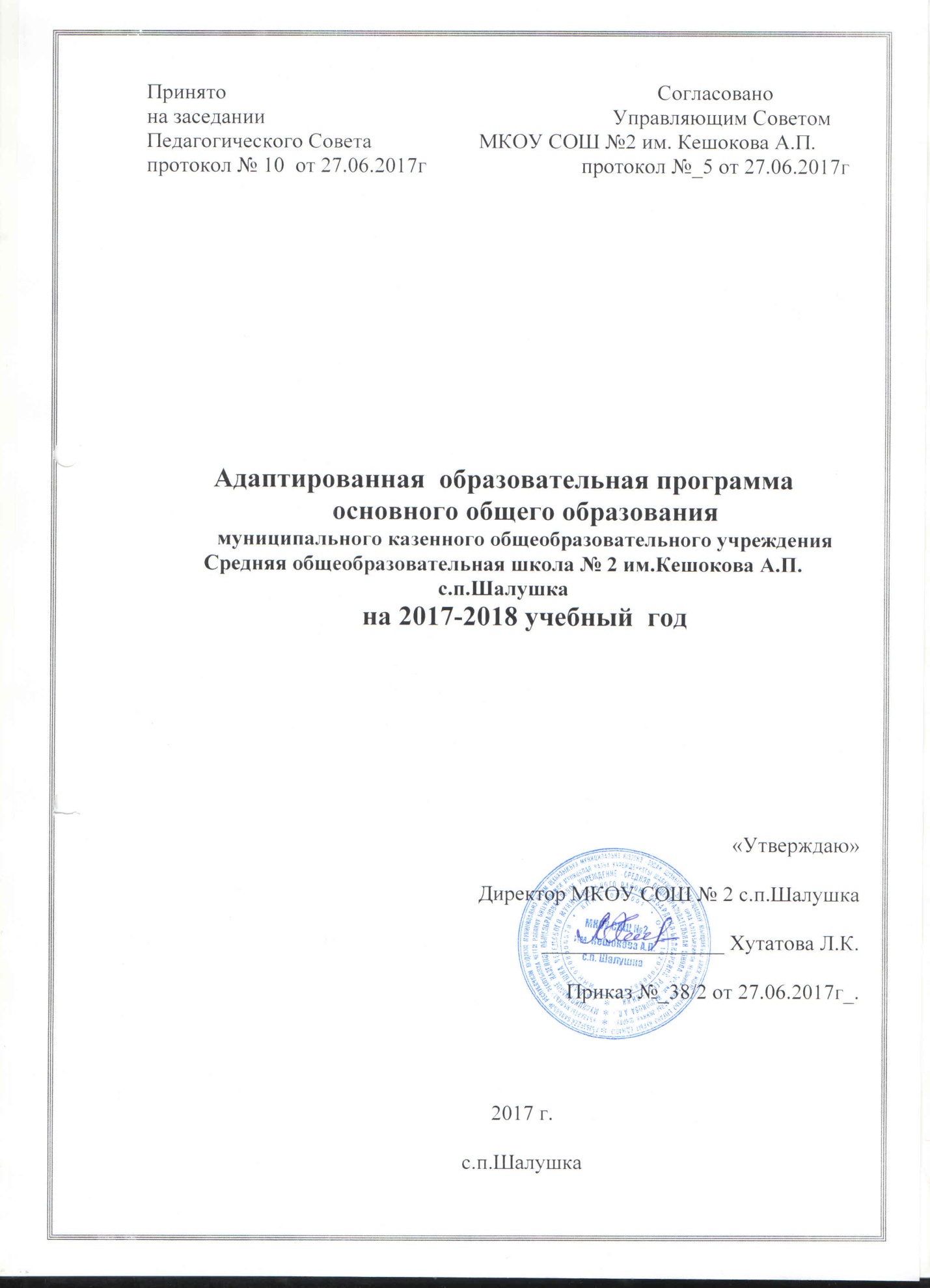 СОДЕРЖАНИЕРАЗДЕЛ I. ЦЕЛЕВОЙ1.1. Пояснительная записка.1.2. Планируемые результаты освоения обучающимися с ограниченнымивозможностями здоровья адаптированной образовательной программы основногообщего образования (ОВЗ АООП ООО).1.3. Система оценки достижения планируемых результатов освоения АООП ООО.РАЗДЕЛ II. СОДЕРЖАТЕЛЬНЫЙ2.1. Программа формирования универсальных учебных действий у обучающихся (взависимости от варианта АООП ООО - базовых учебных действий).2.2. Программы отдельных учебных предметов.2.3. Программа коррекционной работы.2.4. Программа внеурочной деятельности.РАЗДЕЛ III. ОРГАНИЗАЦИОННЫЙ3.1. Учебный план ООО, включающий предметные и коррекционно-развивающуюобласти, направления внеурочной деятельности.3.2. Система специальных условий реализации АООП ООО.РАЗДЕЛ I. ЦЕЛЕВОЙ1.1. Пояснительная запискаНастоящая программа разработана в соответствии с требованиями Федерального Государственного образовательного стандарта основного общего образования, утвержденного приказом министерства образования и науки РФ от 17.12.2010 г. № 1897 «Об утверждении федерального государственного образовательного стандарта основногообщего образования», приказа министерства образования и науки РФ от 29.12.2014 г. № 1644 «О внесении изменений в приказ министерства образования и науки РФ от 17.12.2010 г. № 1897 «Об утверждении федерального государственного образовательного стандарта основного общего образования», приказа от 05.03.2004 г. № 1089 «Об утверждении федерального компонента государственных образовательных стандартов начального общего, основного общего и среднего (полного) общего образования.Адаптированная образовательная программа основного общего образования МКОУ СОШ №2 им. Кешокова А.П. разработана для следующих категорий обучающихся:, слабовидящих, с нарушениями опорно-двигательного аппарата, (далее - обучающиеся с ОВЗ) с учетом особенностей их психофизического развития, индивидуальных возможностей и обеспечивает коррекцию нарушений развития и их социальную адаптацию.Целями АООП ООО являются:развитие личности обучающихся с ОВЗ в соответствии с требованиями современного общества, обеспечивающими возможность их успешной социализации и социальной адаптации;реализация права на свободный выбор мнений и убеждений, обеспечивающего развитие способностей каждого обучающегося, формирование и развитие его личности в соответствии с принятыми в семье и обществе духовно-нравственными и социокультурными ценностями;Задачами АООП ООО являются:формирование общей культуры, обеспечивающей разностороннее развитие их личности (нравственно-эстетическое, социально-личностное, интеллектуальное, физическое);охрана и укрепление физического и психического здоровья детей, в том числе их социального и эмоционального благополучия;формирование основ гражданской идентичности и мировоззрения обучающихся в соответствии с принятыми в семье и обществе духовно-нравственными и социокультурными ценностями;формирование основ учебной деятельности;создание специальных условий для получения образования в соответствии с возрастными, индивидуальными особенностями и особыми образовательными потребностями, развитие способностей и творческого потенциала каждого обучающегося как субъекта отношений в сфере образования;обеспечение вариативности и разнообразия содержания АООП ООО и организационных форм получения образования обучающимися с учетом их образовательных потребностей, способностей и состояния здоровья, типологических и индивидуальных особенностей;формирование социокультурной и образовательной среды с учетом общих и особых образовательных потребностей разных групп обучающихся.В основу АООП ООО для обучающихся с ОВЗ положены деятельностный  дифференцированный подходы, осуществление которых предполагает:признание обучения и воспитания как единого процесса организации познавательной, речевой и предметно-практической деятельности обучающихся с ОВЗ, обеспечивающего овладение ими содержанием образования (системой знаний, опыто разнообразной деятельности и эмоционально-личностного отношения к окружающему социальному и природному миру), в качестве основного средства достижения цели образования;признание того, что развитие личности обучающихся с ОВЗ зависит от характера организации доступной им учебной деятельности;развитие личности обучающихся с ОВЗ в соответствии с требованиями современного общества, обеспечивающими возможность их успешной социализации и социальной адаптации;разработку содержания и технологий ООО обучающихся с ОВЗ, определяющих пути и способы достижения ими социально желаемого уровня личностного и познавательного развития с учетом их особых образовательных потребностей;ориентацию на результаты образования как системообразующий компонент Стандарта, где общекультурное и личностное развитие обучающегося с ОВЗ составляет цель и основной результат получения ООО;реализацию права на свободный выбор мнений и убеждений, обеспечивающего развитие способностей каждого обучающегося, формирование и развитие его личности в соответствии с принятыми в семье и обществе духовно-нравственными и социокультурными ценностями;разнообразие организационных форм образовательного процесса и индивидуального развития каждого обучающегося с ОВЗ, обеспечивающих  росттворческого потенциала, познавательных мотивов, обогащение форм взаимодействия со сверстниками и взрослыми в познавательной деятельности.При разработке АООП ООО также учитывались принципы инклюзивного образования:• Ценность человека не зависит от его способностей и достижений• Каждый человек способен чувствовать и думать• Каждый человек имеет право на общение и на то, чтобы быть услышанным• Все люди нуждаются друг в друге•Подлинное образование может осуществляться только в контексте реальных взаимоотношений• Все люди нуждаются в поддержке и дружбе ровесников• Для всех обучающихся достижение прогресса скорее может быть в том, что они могут делать, чем в том, что не могут• Разнообразие усиливает все стороны жизни человекаАООП ООО состоит из 3 разделов: целевого, содержательного и организационного.Целевой раздел содержит: пояснительную записку, планируемые результаты освоенияобучающимися с ограниченными возможностями здоровья адаптированнойобразовательной программы начального общего образования, систему оценки достиженияпланируемых результатов освоения АООП ООО.Содержательный раздел содержит: программу развития универсальных учебныхдействий у обучающихся (в зависимости от варианта АООП ООО - базовых учебныхдействий), программы отдельных учебных предметов, курсов коррекционно-развивающейобласти и курсов внеурочной деятельности; программу духовно-нравственного развития,воспитания обучающихся с ОВЗ при получении ООО; программу формированияэкологической культуры, здорового и безопасного образа жизни; программукоррекционной работы; программу внеурочной деятельности.Организационный раздел содержит: учебный план ООО, включающий предметные икоррекционно-развивающую области, направления внеурочной деятельности; системуспециальных условий реализации АООП ООО.Основные понятия:Обучающийся с ограниченными возможностями здоровья - физическое лицо, имеющее недостатки в физическом и (или) психологическом развитии, подтвержденные психолого-медико-педагогической комиссией и препятствующие получению образования без создания специальных условий;Инклюзивное образование - обеспечение равного доступа к образованию для всех обучающихся с учетом разнообразия особых образовательных потребностей и индивидуальных возможностей;Адаптированная образовательная программа - образовательная программа, адаптированная для обучения лиц с ограниченными возможностями здоровья с учетом особенностей их психофизического развития, индивидуальных возможностей и при необходимости обеспечивающая коррекцию нарушений развития и социальную адаптацию указанных лиц.Лицо с ограниченными возможностями здоровья - лицо, имеющее физический и (или) психический недостатки, которые препятствуют освоению образовательных программ без создания специальных условий для получения образования;недостаток - физическое или психическое отклонение от нормы, ограничивающее социальную деятельность и подтвержденное психолого - медико – педагогической комиссией в отношении ребенка и учреждением медико - социальной экспертизы в отношении взрослого, а также в установленных настоящим Федеральным законом случаях повторной экспертизой;физический недостаток - подтвержденные в установленном порядке временный или постоянный недостаток в развитии и (или) функционировании органа (органов) человека либо хронические соматическое или инфекционное заболевания;психический недостаток - психическое отклонение от нормального развития, подтвержденное в установленном порядке и включающее в себя нарушение речи, эмоционально - волевой сферы, в том числе аутизм, последствие повреждения мозга, а также нарушение умственного развития, в том числе умственная отсталость, задержка психического развития, создающие трудности в обучении;сложный недостаток - совокупность физических и (или) психических недостатков, подтвержденных в установленном порядке;тяжелый недостаток - подтвержденный в установленном порядке физический или психический недостаток, выраженный в такой степени, что образование в соответствии с государственными образовательными стандартами (в том числе специальными) является недоступным и возможности обучения ограничиваются получением элементарных знаний об окружающем мире, приобретением навыков самообслуживания и приобретением элементарных трудовых навыков или получением элементарной профессиональной подготовки;специальные условия для получения образования - условия обучения и (или) воспитания, в том числе специальные образовательные программы и методы обучения, индивидуальные технические средства обучения, учебники, учебные пособия, а также педагогические, медицинские, социальные и иные услуги, без которых невозможно или затруднено освоение общеобразовательных и профессиональных образовательных программ лицами с ограниченными возможностями здоровья;На 1 сентября 2017 года в МКОУ СОШ №2 им. Кешокова А.П. с.п. Шалушка обучается на уровне основного общего образования следующее количество детей с ограниченными возможностями здоровья:слабовидящие- 1уч.  ( Азикова Э.- 6класс)с нарушениями опорно-двигательного аппарата – 1уч. (Бзабзев М -5 класс)Описание особых образовательных потребностей.Слабовидящие обучающиеся получают образование, полностью соответствующее поитоговым достижениям к моменту завершения обучения, образованию обучающихся, неимеющих ограничений по возможностям здоровья, в те же сроки обучения (5 - 9 классы).Обязательным является систематическая специальная и психолого-педагогическаяподдержка коллектива учителей, родителей, детского коллектива и самого обучающегося.Основными направлениями в специальной поддержке являются:- удовлетворение особых образовательных потребностей обучающихся с нарушением зрения;- коррекционная помощь в овладении базовым содержанием обучения;- развитие зрительного восприятия; обучение использованию всех анализаторов и компенсаторных способов деятельности в учебно-познавательном процессе и повседневной жизни;- формирование основных навыков ориентировки в микропространстве;- овладение основными навыками ориентировки в макропространстве;- формирование адекватных (в соответствии с возрастом) предметных (конкретных иобобщенных), пространственных представлений; развитие познавательного интереса,познавательной активности;- формирование представлений (соответствующие возрасту) о современныхоптических, тифлотехнических и технических средствах, облегчающих познавательную иучебную деятельность, и активное их использование;- использование специальных приемов организации учебно-познавательнойдеятельности, доступности учебной информации для зрительного восприятияслабовидящими обучающимися;- соблюдение регламента зрительных нагрузок (с учетом рекомендаций офтальмолога);соблюдение светового режима (необходимость дополнительного источника света,уменьшение светового потока и другое);- рациональное чередование зрительной нагрузки со слуховым восприятием учебногоматериала; использование приемов, направленных на снятие зрительного напряжения;- использование специальных учебников и учебных принадлежностей, отвечающихособым образовательным потребностям слабовидящих;- использование индивидуальной, адаптированной с учетом зрительных возможностейслабовидящих обучающихся, текстовой и изобразительной наглядности, индивидуальныхпособий, оптических, тифлотехнических и технических средств, облегчающих учебно-познавательную деятельность слабовидящих обучающихся; соблюдение режимафизических нагрузок (с учетом противопоказаний);- необходимость при выполнении слабовидящими обучающимися итоговых работадаптации (в соответствии с их особыми образовательными потребностями) текстового ииллюстративного материала и увеличения времени на их выполнение: время может бытьувеличено в 1,5 раза по сравнению с регламентом, установленным для обучающихся, неимеющих ограничений по возможностям здоровья.Психолого-педагогическая поддержка предполагает: помощь в формировании иразвитии адекватных отношений между ребенком, учителями, одноклассниками идругими обучающимися, родителями; работу по профилактике внутриличностных имежличностных конфликтов в классе, школе, поддержанию эмоционально комфортнойобстановки; создание условий успешного овладения учебной деятельностью с цельюпрофилактики негативного отношения обучающегося к ситуации школьного обучения вцелом; развитие стремления к самостоятельности и независимости от окружающих (вучебных и бытовых ситуациях), к проявлению социальной активности; развитиеадекватного использования речевых и неречевых средств общения.В структуру АООП ООО обязательно включается Программа коррекционной работы,направленная на осуществление индивидуально-ориентированной психолого-медико-педагогической помощи слабовидящим обучающимся с учетом их особыхобразовательных потребностей; минимизацию негативного влияния особенностейпознавательной деятельности слабовидящих обучающихся на освоение ими АООП ООО;взаимосвязь урочной, внеурочной и внешкольной деятельностиОбучающийся с нарушениями опорно-двигательного аппарата (далее – НОДА)получает образование, сопоставимое с образованием здоровых сверстников, находясь в ихсреде и в те же календарные сроки обучения (5 - 9 классы). Срок освоения ООП ООО длядетей с НОДА может быть увеличен с учетом особенностей психофизического развития ииндивидуальных возможностей детей (в соответствии с рекомендациями ПМПК).Указанные обучающиеся к моменту поступления в школу достигли уровня развития,близкого к возрастной норме, и имеют положительный опыт общения со здоровымисверстниками.Обучающиеся с НОДА полностью включены в общий образовательный поток.В спорных случаях на момент поступления ребенка в организацию с согласияродителей (законных представителей) возможно рекомендовать более сложнуюобразовательную среду, а в случае, если обучающийся не достигает минимального уровняовладения предметными результатами по всем или большинству учебных предметов втечение года, то в соответствии с рекомендациями ПМПК, с согласия родителей(законных представителей) организация может перевести обучающегося на обучение поварианту предназначенному для образования обучающихся с НОДА, достигших кмоменту поступления в школу уровня развития, близкого к возрастной норме, ноимеющих особенности психофизического развития, затрудняющие процесс овладениязнаниями, нуждающихся в специальных условиях получения образования.Сроки получения ООО обучающимися с НОДА пролонгируются с учетомпсихофизиологических возможностей и индивидуальных особенностей развития детейданной категорииОбязательная часть АООП ООО для детей с НОДА составляет 80%, а часть,формируемая участниками образовательного процесса, - 20% от общего объема АООПООО.Обязательные предметные области учебного плана и основные задачи реализации содержания предметных областей соответствуют ФГОС ООО и ФК ГОС.1.2. Планируемые результаты освоения обучающимися с ограниченными возможностями здоровья адаптированной образовательной программы основного общего образования (ОВЗ АООП ООО)1.3. Система оценки достижения планируемых результатов освоения АООП ОООЦель оценочной деятельности – ориентация образовательного процесса на духовно-нравственное развитие и воспитание обучающихся, достижение планируемых результатов освоения содержания учебных предметов основного общего образования и развитие универсальных учебных действий.Направления оценочной деятельностиРАЗДЕЛ II. СОДЕРЖАТЕЛЬНЫЙ2.1. Программа формирования универсальных учебных действий у обучающихся (в зависимости от варианта АООП ООО - базовыхучебных действий)Программа развития универсальных учебных действий (программа формирования общеучебных умений и навыков)Развитие личности в системе образования обеспечивается, прежде всего через формирование универсальных учебных действий,которые являются основой образовательного процесса. Овладение школьниками универсальными учебными действиями создаетвозможность самостоятельного успешного усвоения новых знаний, умений и компетентностей, включая организацию усвоения, т.е. уменияучиться.Программа развития универсальных учебных действий Учреждения конкретизирует требования Стандарта кличностным и метапредметным результатам освоения основной образовательной программы основного общего образования, дополняеттрадиционное содержание образовательно-воспитательных программ.Целью программы развития универсальных учебных действий является обеспечение умения школьников учиться, дальнейшее развитие способности к самосовершенствованию и саморазвитию, а также реализация системно-деятельностного подхода, положенного в основу Стандарта, и развивающего потенциала общего среднего образования. Программа развития универсальных учебных действий (УУД) в основной школе определяет: механизм взаимодействия педагогов и обучающихся по развитию универсальных учебных действий в основной школе, описание основных подходов, обеспечивающих эффективное их усвоение обучающимися, взаимосвязи содержания урочной и внеурочной деятельности обучающихся по развитию УУД; планируемые результаты усвоения обучающимися познавательных, регулятивных и коммуникативных универсальных учебныхдействий, их взаимосвязь с другими результатами освоения основной образовательной программы основного общего образования; ценностные ориентиры развития универсальных учебных действий, место и формы развития УУД: образовательные области, учебныепредметы, внеурочные занятия и т. п.; связь универсальных учебных действий с содержанием учебных предметов; основные направления деятельности по развитию УУД в основной школе, описание технологии включения развивающих задач, как вурочную, так и внеурочную деятельность обучающихся; условия развития УУД; преемственность программы развития универсальных учебных действий при переходе от начального к основному общему образованию.Развитие системы универсальных учебных действий в составе личностных, регулятивных, познавательных и коммуникативных действий, определяющих развитие психологических способностей личности, осуществляется с учётом возрастных особенностей развитияличностной и познавательной сфер подростка.Универсальные учебные действия представляют собой целостную систему, в которой происхождение и развитие каждого видаучебного действия определяется его отношением с другими видами учебных действий и общей логикой возрастного развития.Содержание и способы общения и коммуникации обуславливают развитие способности обучающегося к регуляции поведения идеятельности, познанию мира, определяют образ «Я» как систему представлений о себе, отношений к себе. Именно поэтому особоевнимание в программе развития универсальных учебных действий уделяется становлению коммуникативных универсальных учебныхдействий.По мере формирования в начальных классах личностных действий ученика (смыслообразование и самоопределение, нравственно-этическая ориентация) функционирование и развитие универсальных учебных действий (коммуникативных, познавательных ирегулятивных) в основной школе претерпевают значительные изменения. Регуляция общения, кооперации и сотрудничества проектируетопределённые достижения и результаты подростка, что вторично приводит к изменению характера его общения и Я-концепции.Исходя из того что в подростковом возрасте ведущей становится деятельность межличностного общения, приоритетное значение вразвитии УУД в этот период приобретают коммуникативные учебные действия. В этом смысле задача начальной школы «учить ученикаучиться» должна быть трансформирована в новую задачу для основной школы – «учить ученика учиться в общении».Планируемые результаты усвоения обучающимися УУДВ результате изучения базовых и дополнительных учебных предметов, а также в ходе внеурочной деятельности у выпускников основной школы будут сформированы личностные, познавательные, коммуникативные и регулятивные универсальные учебные действия как основа учебного сотрудничества и умения учиться в общении. Подробное описание планируемых результатов формирования универсальных учебных действий даётся в целевом разделе настоящей основной образовательной программы «Планируемые результаты освоения учебных и междисциплинарных программ» -  п.1. Формирование универсальных учебный действий. Технологии развития универсальных учебных действий Так же как и в начальной школе, в основе развития УУД в основной школе заложен системно-деятельностный подход. В соответствии с ним именно активность обучающегося признаётся основой достижения развивающих целей образования – знания не передаются в готовом виде, а добываются самими обучающимися в процессе познавательной деятельности.Признание активной роли обучающегося в учении приводит к изменению представлений о содержании взаимодействия обучающегося с учителем и одноклассниками. Оно принимает характер сотрудничества. Единоличное руководство учителя в этом сотрудничестве замещается активным участием обучающихся в выборе методов обучения. Всё это придаёт особую актуальность задаче развития в основной школе универсальных учебных действий.Развитие УУД в основной школе целесообразно в рамках использования возможностей современной информационной образовательной среды как: средства обучения, повышающего эффективность и качество подготовки школьников, организующего оперативную консультационнуюпомощь в целях формирования культуры учебной деятельности в ОУ; инструмента познания за счёт формирования навыков исследовательской деятельности путём моделирования работы научныхлабораторий, организации совместных учебных и исследовательских работ учеников и учителей, возможностей оперативной и самостоятельной обработки результатов экспериментальной деятельности; средства телекоммуникации, формирующего умения и навыки получения необходимой информации из разнообразных источников; средства развития личности за счёт формирования навыков культуры общения; эффективного инструмента контроля и коррекции результатов учебной деятельности.Решение задачи развития УУД в основной школе происходит не только на занятиях по отдельным учебным предметам, но и в ходе внеурочной деятельности, а также в рамках надпредметных программ курсов и дисциплин (факультативов, кружков, элективных курсов).Среди технологий, методов и приёмов развития УУД в основной школе особое место занимают учебные ситуации, которые специализированы для развития определённых УУД. Они могут быть построены на предметном содержании и носить надпредметный характер.Типология учебных ситуаций в основной школе представлена такими ситуациями, как: ситуация-проблема – прототип реальной проблемы, которая требует оперативного решения (с помощью подобной ситуации можновырабатывать умения по поиску оптимального решения); ситуация-иллюстрация – прототип реальной ситуации, которая включается в качестве факта в лекционный материал (визуальная образная ситуация, представленная средствами ИКТ, вырабатывает умение визуализировать информацию для нахождения более простого способа её решения); ситуация-оценка – прототип реальной ситуации с готовым предполагаемым решением, которое следует оценить, и предложить своё адекватное решение; ситуация-тренинг – прототип стандартной или другой ситуации (тренинг возможно проводить как по описанию ситуации, так и по еёрешению).Система универсальных учебных действий: методы формирования и способы контроля   Система условий реализации основной образовательной программы Используемый УМК2.3. Программа коррекционной работыЦели коррекционной работы:Развитие эмоционально-личностной сферы и коррекция ее недостатков;Развитие познавательной деятельности и целенаправленное формирование высших психических функций;Коррекционная помощь в овладении базовым содержанием обучения;Коррекция нарушений устной и письменной речи;Формирование произвольной регуляции деятельности и поведения;Обеспечение ребенку успеха в различных видах деятельности с целью предупреждения негативного отношения к учебе, ситуации школьного обучения в целом, повышения мотивации к школьному обучениюЗадачи программы коррекционной работы:Принципы коррекционной работы:Принцип приоритетности интересов обучающегося определяет отношение работников организации, которые призваны оказыватькаждому обучающемуся помощь в развитии с учетом его индивидуальных образовательных потребностей.Принцип системности - обеспечивает единство всех элементов коррекционно- воспитательной работы: цели и задач, направленийосуществления и содержания, форм, методов и приемов организации, взаимодействия участников.Принцип непрерывности обеспечивает проведение коррекционной работы на всем протяжении обучения школьника с учетомизменений в их личности. Принцип вариативности предполагает создание вариативных программ коррекционной работы с обучающимся сучетом их особых образовательных потребностей и возможностей психофизического развития.Принцип единства психолого-педагогических и медицинских средств, обеспечивающий взаимодействие специалистов психолого-педагогического и медицинского блока в деятельности по комплексному решению задач коррекционно-воспитательной работы.Принцип сотрудничества с семьей основан на признании семьи как важного участника коррекционной работы, оказывающегосущественное влияние на процесс развития ребенка и успешность его интеграции в обществоПеречень, содержание и план реализации индивидуально-ориентированных коррекционных мероприятий, обеспечивающихудовлетворение особых образовательных потребностей обучающихся с ОВЗ:Перечень мероприятий по направлениям коррекционной работы: Содержание мероприятийОрганизационные формы коррекционно-развивающей работыПлан реализации индивидуально-ориентировочных коррекционных мероприятий, обеспечивающих удовлетворение особыхобразовательных потребностей обучающихся с ОВЗ:план работы с обучающимися с ограниченными возможностями здоровья.Диагностическая работаЦель: диагностика индивидуальных особенностей развития детей с ограниченными возможностями здоровья,разработка индивидуальных планов психолого-педагогического сопровожденияКоррекционно-развивающая работаЦель: обеспечение своевременной специализированной помощи в освоении содержания образования и коррекции недостатков впознавательной и эмоционально-личностной сфере детей с ограниченными возможностями здоровьяКонсультативная работаЦель: обеспечение непрерывности специального индивидуального сопровождения детей с ограниченными возможностями здоровья и ихсемей по вопросам реализации психолого-педагогических условий обучения, воспитания; коррекции, развития и социализацииобучающихсяИнформационно – просветительская работаЦель: организация информационно-просветительской деятельности по вопросам инклюзивного образования со всеми участникамиобразовательного процессаСистема комплексного психолого-медико-педагогического сопровождения обучающихся с ОВЗ в условиях образовательнойдеятельности (психолого-медико-педагогическое обследование обучающихся с целью выявления их особых образовательныхпотребностей)План психолого-педагогического сопровождения обучающихся в рамках реализации ФГОС ООО2.5.3. Мониторинг динамики развития обучающихся2.4. Программа внеурочной деятельности.Цель программы внеурочной деятельности: способствование социальной интеграции обучающихся с ОВЗ путем организации ипроведения мероприятий, в которых предусмотрена совместная деятельность разных детей (с ОВЗ и без таковых).В этом случае координирующую роль выполняет, как правило, классный руководитель, который в соответствии со своими функциями изадачами:– взаимодействует с педагогическими работниками, а также учебно-вспомогательным персоналом общеобразовательного учреждения;– организует в классе образовательный процесс, оптимальный для развития положительного потенциала личности обучающихся в рамкахдеятельности общешкольного коллектива;– организует систему отношений через разнообразные формы воспитывающей деятельности коллектива класса, в том числе, через органысамоуправления;– организует социально значимую, творческую деятельность обучающихся.План внеурочной деятельности(по направлениям развития личности)План внеурочной деятельности представляет собой описание целостной системы функционирования образовательной организации в сфере внеурочной деятельности и включает в себя:план организации деятельности ученических сообществ (подростковых коллективов), в том числе ученических классов, разновозрастных объединений по интересам, клубов; детских, подростковых и юношеских общественных объединений, организаций и т. д.; план внеурочной деятельности по учебным предметам образовательной программы (предметные кружки, факультативы, ученические научные общества, школьные олимпиады по предметам программы основной школы);план организационного обеспечения учебной деятельности (ведение организационной и учебной документации, организационные собрания, взаимодействие с родителями по обеспечению успешной реализации образовательной программы и т. д.);план работы по организации педагогической поддержки обучающихся (проектирование индивидуальных образовательных маршрутов, работа тьюторов, педагогов-психологов);план работы по обеспечению благополучия обучающихся в пространстве общеобразовательной школы (безопасности жизни и здоровья школьников, безопасных межличностных отношений в учебных группах, профилактики неуспеваемости, профилактики различных рисков, возникающих в процессе взаимодействия школьника с окружающей средой, социальной защиты учащихся); план воспитательных мероприятий. Содержание плана внеурочной деятельности. Количество часов, выделяемых на внеурочную деятельность, составляет за 5 лет обучения на этапе основной школы не более 1750 часов, в год – не более 350 часов. ВНЕУРОЧНАЯ ДЕЯТЕЛЬНОСТЬРАЗДЕЛ III. ОРГАНИЗАЦИОННЫЙ3.1. Учебный план ООО, Учебный план АООП ООО (обязательные предметные области учебного плана и учебные предметы) соответствуют ООП ООО школы. 3.2. Система специальных условий реализации АООП ООО.Универсальные учебные действияУниверсальные учебные действияУниверсальные учебные действияУниверсальные учебные действияПознавательные УУДКоммуникативные УУДУмение самостоятельно делать СВОЙ ВЫБОР в мире мыслей, чувств и ЦЕННОСТЕЙ и отвечать за этот выбор Умение ОРГАНИЗОВЫВАТЬ свою деятельность Умение результативно МЫСЛИТЬ и работать с ИНФОРМАЦИЕЙ в современном мире Умение ОБЩАТЬСЯ, взаимодействовать с людьми Характеристика УУДХарактеристика УУДХарактеристика УУДХарактеристика УУДЛичностные (нравственно-оценочные умения) - оценка своих и чужих поступковЛичностные действия обеспечивают ценностно-смысловую ориентацию учащихся (знание моральных норм, умение соотносить поступки и события с принятыми этическими принципами, умение выделить нравственный аспект поведения) и ориентацию в социальных ролях и межличностных отношениях. Личностные универсальные учебные действия выражаются формулами «Я и природа», «Я и другие люди», «Я и общество», «Я и познание», «Я и Я», что позволяет ребенку выполнять разные социальные роли («гражданин», «школьник», «ученик», «собеседник», «одноклассник», «пешеход» и др.). Личностные действия обеспечивают ценностно-смысловую ориентацию учащихся (знание моральных норм, умение соотносить поступки и события с принятыми этическими принципами, умение выделить нравственный аспект поведения) и ориентацию в социальных ролях и межличностных отношениях. Личностные универсальные учебные действия выражаются формулами «Я и природа», «Я и другие люди», «Я и общество», «Я и познание», «Я и Я», что позволяет ребенку выполнять разные социальные роли («гражданин», «школьник», «ученик», «собеседник», «одноклассник», «пешеход» и др.). Личностные действия обеспечивают ценностно-смысловую ориентацию учащихся (знание моральных норм, умение соотносить поступки и события с принятыми этическими принципами, умение выделить нравственный аспект поведения) и ориентацию в социальных ролях и межличностных отношениях. Личностные универсальные учебные действия выражаются формулами «Я и природа», «Я и другие люди», «Я и общество», «Я и познание», «Я и Я», что позволяет ребенку выполнять разные социальные роли («гражданин», «школьник», «ученик», «собеседник», «одноклассник», «пешеход» и др.). Регулятивные универсальные учебные действия (организация умения) - организация своих дел, решения проблем Регулятивные действия обеспечивают учащимся организацию их учебной деятельности. Отражают способность обучающегося строить учебно-познавательную деятельность, учитывая все ее компоненты (цель, мотив, прогноз, средства, контроль, оценка). Регулятивные действия обеспечивают учащимся организацию их учебной деятельности. Отражают способность обучающегося строить учебно-познавательную деятельность, учитывая все ее компоненты (цель, мотив, прогноз, средства, контроль, оценка). Регулятивные действия обеспечивают учащимся организацию их учебной деятельности. Отражают способность обучающегося строить учебно-познавательную деятельность, учитывая все ее компоненты (цель, мотив, прогноз, средства, контроль, оценка). Познавательные универсальные учебные действия (интеллектуальные умения) - обработка информации Познавательные универсальные действия включают: общеучебные, логические, а также постановку и решение проблемы. Система способов познания окружающего мира, построения самостоятельного процесса поиска, исследования и совокупность операций по обработке, систематизации, обобщению и использованию полученной информации Познавательные универсальные действия включают: общеучебные, логические, а также постановку и решение проблемы. Система способов познания окружающего мира, построения самостоятельного процесса поиска, исследования и совокупность операций по обработке, систематизации, обобщению и использованию полученной информации Познавательные универсальные действия включают: общеучебные, логические, а также постановку и решение проблемы. Система способов познания окружающего мира, построения самостоятельного процесса поиска, исследования и совокупность операций по обработке, систематизации, обобщению и использованию полученной информации Коммуникативные универсальные действия (коммуникативные умения) - общение с людьми Коммуникативные действия обеспечивают социальную компетентность и учет позиции других людей, партнеров по общению или деятельности; умение слушать и вступать в диалог; участвовать в коллективном обсуждении проблем; интегрироваться в группу сверстников и строить продуктивное взаимодействие и сотрудничество со сверстниками и взрослыми. Обеспечивают возможности сотрудничества: умение слышать, слушать и понимать партнера, планировать и согласованно выполнять совместную деятельность, распределять роли, взаимно контролировать действия друг друга, уметь договариваться, вести дискуссию, правильно выражать свои мысли, оказывать поддержку друг другу и эффективно сотрудничать как с учителем, так и со сверстниками; самостоятельная организация речевой деятельности в устной и письменной форме. Коммуникативные действия обеспечивают социальную компетентность и учет позиции других людей, партнеров по общению или деятельности; умение слушать и вступать в диалог; участвовать в коллективном обсуждении проблем; интегрироваться в группу сверстников и строить продуктивное взаимодействие и сотрудничество со сверстниками и взрослыми. Обеспечивают возможности сотрудничества: умение слышать, слушать и понимать партнера, планировать и согласованно выполнять совместную деятельность, распределять роли, взаимно контролировать действия друг друга, уметь договариваться, вести дискуссию, правильно выражать свои мысли, оказывать поддержку друг другу и эффективно сотрудничать как с учителем, так и со сверстниками; самостоятельная организация речевой деятельности в устной и письменной форме. Коммуникативные действия обеспечивают социальную компетентность и учет позиции других людей, партнеров по общению или деятельности; умение слушать и вступать в диалог; участвовать в коллективном обсуждении проблем; интегрироваться в группу сверстников и строить продуктивное взаимодействие и сотрудничество со сверстниками и взрослыми. Обеспечивают возможности сотрудничества: умение слышать, слушать и понимать партнера, планировать и согласованно выполнять совместную деятельность, распределять роли, взаимно контролировать действия друг друга, уметь договариваться, вести дискуссию, правильно выражать свои мысли, оказывать поддержку друг другу и эффективно сотрудничать как с учителем, так и со сверстниками; самостоятельная организация речевой деятельности в устной и письменной форме. Личностные Метапредметные ПредметныеСлабослышащие иПозднооглохшие обучающиесяСлабовидящиеобучающиесяОбучающиеся сНОДАОбучающиеся,имеющие иныесложныесоматическиезаболеванияОбучающиеся сзадержкойпсихическогоразвитияЛичностныерезультаты освоенияАООП ОООсоответствуют ФГОСООО:В рамках когнитивногокомпонента будутсформированы:•историко- географический образ,включая представлениео территории играницах России, еёгеографическихособенностях; знаниеосновныхисторических событийразвитиягосударственности иобщества; знаниеистории и географиикрая, его достижений икультурных традиций;• образ социально-политическогоустройства —представление огосударственнойорганизации России,знаниегосударственнойсимволики(герб, флаг,гимн), знаниегосударственныхпраздников;• знание положенийКонституции РФ,основных прав иобязанностейгражданина,ориентация в правовомпространствегосударственно-общественныхотношений;• знание о своейэтническойпринадлежности,освоениенациональныхценностей, традиций,культуры, знание онародах и этническихгруппах России;• освоениеобщекультурногонаследия России иобщемировогокультурного наследия;• ориентация в системеморальных норм иценностей и ихиерархизация,пониманиеконвенциональногохарактера морали;• основы социально-критическогомышления, ориентацияв особенностяхсоциальных отношенийи взаимодействий,установлениевзаимосвязи междуобщественными иполитическимисобытиями;• экологическоесознание, признаниевысокой ценностижизни во всех еёпроявлениях; знаниеосновных принципов иправил отношения кприроде; знание основздорового образажизни и здоровьесберегающихтехнологий; правилповедения вчрезвычайныхситуациях.В рамках ценностногои эмоциональногокомпонентов будутсформированы:• гражданскийпатриотизм, любовь кРодине, чувствогордости за своюстрану;• уважение к истории,культурным иисторическимпамятникам;• эмоциональноположительноепринятие своейэтническойидентичности;• уважение к другимнародам России и мираи принятие их,межэтническаятолерантность,готовность кравноправномусотрудничеству;• уважение к личностии её достоинству,доброжелательноеотношение кокружающим,нетерпимость к любымвидам насилия иготовностьпротивостоять им;• уважение к ценностямсемьи, любовь кприроде, признаниеценности здоровья,своего и других людей,оптимизм в восприятиимира;• потребность всамовыражении исамореализации,социальном признании;• позитивная моральнаясамооценка иморальные чувства —чувство гордости приследовании моральнымнормам, переживаниестыда и вины при ихнарушении.В рамкахдеятельностного(поведенческого)компонента будутсформированы:• готовность испособность к участиюв школьном самоуправлении впределах возрастныхкомпетенций(дежурство в школе иклассе, участие вдетских и молодёжныхобщественныхорганизациях,школьных ивнешкольныхмероприятиях);• готовность испособность квыполнению норм итребований школьнойжизни, прав иобязанностей ученика;• умение вести диалогна основеравноправныхотношений и взаимногоуважения и принятия;умение конструктивноразрешать конфликты;• готовность испособность квыполнениюморальных норм вотношении взрослых исверстников в школе,дома, во внеучебныхвидах деятельности;• потребность вучастии вобщественной жизниближайшегосоциальногоокружения,общественно полезнойдеятельности; умение строить жизненные планы с учётом конкретныхсоциально-исторических,политических иэкономическихусловий;• устойчивыйпознавательныйинтерес и становлениесмыслообразующейфункции познавательногомотива;• готовность квыбору профильногообразования.Метапредметныерезультаты освоенияАООП ОООсоответствуют ФГОСООО:1. Регулятивныеуниверсальныеучебные действия:Выпускник научится:• целеполаганию,включая постановкуновых целей,преобразованиепрактической задачи впознавательную;• самостоятельноанализировать условиядостижения цели наоснове учётавыделенных учителемориентиров действия вновом учебномматериале;• планировать путидостижения целей;• устанавливать целевыеприоритеты;• уметь самостоятельноконтролировать своёвремя и управлять им;• принимать решения впроблемной ситуации наоснове переговоров;• осуществлятьконстатирующий ипредвосхищающийконтроль по результату ипо способу действия;актуальный контроль науровне произвольноговнимания;• адекватносамостоятельнооценивать правильностьвыполнения действия ивносить необходимыекоррективы в исполнениекак в конце действия, таки по ходу егореализации;• основампрогнозирования какпредвидения будущихсобытий и развитияпроцесса.2. Коммуникативныеуниверсальныеучебные действия• учитывать разныемнения и стремиться ккоординации различныхпозиций всотрудничестве;• формулироватьсобственное мнение ипозицию,аргументировать икоординировать её спозициями партнёров всотрудничестве привыработке общегорешения в совместнойдеятельности;• устанавливать исравнивать разные точки аргументировать своюточку зрения, спорить иотстаивать своюпозицию не враждебнымдля оппонентов образом;• задавать вопросы,необходимые дляорганизациисобственнойдеятельности исотрудничества спартнёром;• осуществлять взаимныйконтроль и оказывать всотрудничественеобходимуювзаимопомощь;• адекватно использоватьречь для планирования ирегуляции своейдеятельности;• адекватно использоватьречевые средства длярешения различныхкоммуникативных задач;владеть устной иписьменной речью;строить монологическоеконтекстноевысказывание;• организовывать ипланировать учебноесотрудничество сучителем исверстниками,определять цели ифункции участников, способы взаимодействия;планировать общиеспособы работы;• осуществлять контроль,коррекцию, оценкудействий партнёра, уметьубеждать;• работать в группе —устанавливать рабочиеотношения, эффективносотрудничать испособствовать продуктивнойкооперации;интегрироваться вгруппу сверстников истроить продуктивноевзаимодействие сосверстниками ивзрослыми;• основамкоммуникативнойрефлексии;• использоватьадекватные языковыесредства дляотображения своихчувств, мыслей, мотивови потребностей;• отображать в речи(описание, объяснение)содержаниесовершаемых действийкак в форме громкойсоциализированной речи,так и в формевнутренней речи.3. Познавательныеуниверсальныеучебные действия Выпускник научится:• основам реализациипроектно-исследовательскойдеятельности;• проводить наблюдениеи эксперимент подруководством учителя;• осуществлятьрасширенный поискинформации сиспользованиемресурсов библиотек иИнтернета;• создавать ипреобразовывать моделии схемы для решениязадач;• осуществлять выборнаиболее эффективныхспособов решения задачв зависимости отконкретных условий;• давать определениепонятиям;• устанавливатьпричинно-следственныесвязи;• осуществлятьлогическую операциюустановленияродовидовых отношений,ограничение понятия;• обобщать понятия —осуществлятьлогическую операциюперехода от видовыхпризнаков к родовомупонятию, от понятия сменьшим объёмом к понятию с большимобъёмом;• осуществлятьсравнение, сериацию иклассификацию,самостоятельно выбираяоснования и критериидля указанныхлогических операций;• строить классификациюна основедихотомическогоделения (на основеотрицания);• строить логическоерассуждение,включающееустановление причинно-следственных связей;• объяснять явления,процессы, связи иотношения, выявляемыев ходе исследования;• основамознакомительного,изучающего,усваивающего ипоискового чтения;• структурироватьтексты, включая умениевыделять главное ивторостепенное, главнуюидею текста,выстраиватьпоследовательностьописываемых событий;• работать с метафорами— понимать переносныйсмысл выражений,понимать и употреблять обороты речи,построенные на скрытомуподоблении, образномсближении слов.Предметные результаты освоения АООП ООО соответствуют ФГОС ООО и федеральному компоненту государственного образовательногостандарта основного общего образования: В соответствии с требованиямиФГОС выпускник научится:Русский языкРечь и речевое общение:• использовать различные виды монолога(повествование, описание, рассуждение;сочетание разных видов монолога) в различных ситуациях общения;• использовать различные виды диалога в ситуациях формального инеформального, межличностного и межкультурного общения;• соблюдать нормы речевого поведения в типичных ситуациях общения;• оценивать образцы устной монологической и диалогической речи сточки зрения соответствия ситуации речевого общения, достижения коммуникативных целей речевого взаимодействия, уместно использовать языковые средства;• предупреждать коммуникативные неудачи в процессе речевого общения.Речевая деятельность. Аудирование• различным видам аудирования (с полным пониманием аудиотекста, с пониманием основного содержания, с выборочным извлечением информации); передавать содержание аудиотекста в соответствии с заданной оммуникативной задачей в устнойформе;• понимать и формулировать в устной форме тему, коммуникативную задачу,основную мысль, логику изложения учебно-научного, публицистического,официально-делового, художественного аудиотекстов, распознавать в нихосновную и дополнительную информацию, комментировать её в устной форме;• передавать содержание учебно- научного, публицистического, официально-делового, художественного аудиотекстов в форме плана, тезисов,ученического изложения (подробного, выборочного, сжатого).Говорение:• создавать устные монологические и диалогические высказывания (в том числе оценочного характера) на актуальные социально-культурные, нравственно-этические, бытовые, учебные темы (в том числе лингвистические, а также темы, связанные с содержанием других изучаемых учебных предметов) разной коммуникативной направленности в соответствии с целями и ситуацией общения (сообщение, небольшой доклад в ситуации учебно-научного общения, бытовой рассказ о событии, история,участие в беседе, споре);• обсуждать и чётко формулировать цели, план совместной групповой учебнойдеятельности, распределение частей работы;• извлекать из различных источников, систематизировать и  анализировать материал на определённую тему и передавать его в устной форме с учётом заданных условий общения;• соблюдать в практике устного речевого общения основныеорфоэпические, лексические, грамматические нормы современного русского литературного языка; стилистически корректно использовать лексику и фразеологию, правила речевого этикета.Письмо:• создавать письменные монологические высказывания разной коммуникативной направленности с учётом целей и ситуации общения(ученическое сочинение насоциально-культурные, нравственно- этические, бытовые и учебные темы,рассказ о событии, тезисы, неофициальное письмо, отзыв, расписка, доверенность, заявление);• излагать содержание прослушанного или прочитанного текста(подробно, сжато, выборочно) в форме ученического изложения, а также тезисов, плана;• соблюдать в практике письма основные лексические, грамматические, орфографические и пунктуационно нормы современного русского литературного языка; стилистически корректно использовать лексику и фразеологию.Функциональные разновидностиязыка:• владеть практическими умениями различать тексты разговорного характера,научные, публицистические, официально-деловые, тексты художественной литературы  (экстралингвистические особенности, лингвистические особенности на уровне  употребления лексических средств, типичных синтаксических конструкций);• различать и анализировать тексты разных жанров научного (учебно-научного), публицистического, официально-делового стилей, разговорной речи (отзыв, сообщение, доклад как жанры научного стиля; выступление, статья, интервью, очерк как жанры публицистического стиля; расписка, доверенность, заявление какжанры официально-делового стиля;рассказ, беседа, спор как жанры разговорной речи);• создавать устные и письменные высказывания разных стилей, жанров итипов речи (отзыв, сообщение, доклад как жанры научного стиля; выступление, интервью, репортаж как жанры публицистического стиля; расписка, доверенность, заявление как жанры официально-делового стиля; рассказ, беседа, спор как жанры разговорной речи; тексты повествовательного характера, рассуждение, описание;тексты, сочетающие разные функционально-смысловые типы речи);• оценивать чужие и собственные речевые высказывания разнойфункциональной направленности с точки зрения соответствия их   коммуникативным требованиям и языковой правильности;• исправлять речевые недостатки, редактировать текст;• выступать перед аудиторией сверстников с небольшимиинформационными сообщениями,  сообщением и небольшим докладом на учебно-научную тему.Общие сведения о языке• характеризовать основные социальные функции русского языка в России и мире,место русского языка среди славянских языков, роль старославянского(церковнославянского) языка в развитии русского языка;• определять различия между литературным языком и диалектами,просторечием, профессиональными разновидностями языка, жаргоном и характеризовать эти различия;• оценивать использование основных изобразительных средств языкаФонетика и орфоэпия. Графика• проводить фонетический анализ слова;• соблюдать основные орфоэпические правила современного русского литературного языка;• извлекать необходимую информацию из орфоэпических словарей и справочников;использовать её в различных видахдеятельности.Морфемика и словообразование• делить слова на морфемы на основе смыслового, грамматического и словообразовательного анализа слова;• различать изученные способысловообразования;• анализировать и самостоятельно составлять словообразовательные пары исловообразовательные цепочки слов;• применять знания и умения по морфемике и словообразованию в практике правописания, а также при    проведении грамматического и лексического анализа слов.Лексикология и фразеология  • проводить лексический анализ слова,характеризуя лексическое значение, принадлежность слова к группе однозначных или многозначных слов, указывая прямое и переносное значение слова, принадлежность слова к активной  или пассивной лексике, а также указывая сферу употребления и стилистическую окраску слова;• группировать слова по тематическим группам;• подбирать к словам синонимы антонимы;• опознавать фразеологические обороты;• соблюдать лексические нормы в устных и письменных высказываниях;• использовать лексическую синонимию как средство исправления неоправданного повтора в речи и как средство связи предложений в тексте;• опознавать основные виды тропов, построенных на переносном значениислова (метафора, эпитет, олицетворение);• пользоваться различными видами лексических словарей (толковым словарём, словарём синонимов, антонимов, фразеологическим словарём и др.) и использовать полученную информацию в различных видах деятельности.Морфология• опознавать самостоятельные (знаменательные) части речи и их формы,   служебные части речи;• анализировать слово с точки зрения его принадлежности к той или иной частиречи;• употреблять формы слов различных частей речи в соответствии с нормамисовременного русского литературного  языка;• применять морфологические знания и умения в практике правописания, вразличных видах анализа;• распознавать явления грамматической омонимии, существенные для решенияорфографических и пунктуационныхзадач.Синтаксис• опознавать основные единицы   синтаксиса (словосочетание, предложение) и их виды;• анализировать различные виды словосочетаний и предложений с точкизрения структурной и смысловой организации, функциональнойпредназначенности;• употреблять синтаксические единицы в соответствии с нормами современногорусского литературного языка;• использовать разнообразные синонимические синтаксические конструкции в собственной речевой практике;• применять синтаксические знания и умения в практике правописания, вразличных видах анализа.Правописание: орфография ипунктуация• соблюдать орфографические и пунктуационные нормы в процессе письма (в объёме содержания курса);• объяснять выбор написания в устной форме (рассуждение)и письменной форме(с помощью графических символов);• обнаруживать и исправлять орфографические и пунктуационныеошибки;• извлекать необходимую информацию из орфографических словарей и  справочников; использовать её процессе письма.Язык и культура• выявлять единицы языка с национально- культурным компонентом значения впроизведениях устного народного творчества, в художественной литературеи исторических текстах;• приводить примеры, которые доказывают, что изучение языкапозволяет лучше узнать историю и культуру страны;• уместно использовать правила русского речевого этикета в учебной деятельностии повседневной жизни.ЛИТЕРАТУРАУстное народное творчество• осознанно воспринимать и понимать   фольклорный текст; различать   фольклорные и литературные произведения, обращаться к пословицам, поговоркам, фольклорным образам,  традиционным фольклорным приёмам в различных ситуациях речевого общения, сопоставлять фольклорную сказку и её интерпретацию средствами другихискусств (иллюстрация, мультипликация, художественный фильм);• выделять нравственную проблематику фольклорных текстов как основу дляразвития представлений о нравственном идеале своего и русского народов,формирования представлений о русском национальном характере; • видеть черты русского национального характера в героях русских сказок и былин, видеть черты национального характера своего народа в героях народных сказок и былин;• учитывая жанрово-родовые признаки   произведений устного народного творчества, выбирать фольклорные произведения для самостоятельногочтения;• целенаправленно использовать малые фольклорные жанры в своих устных иписьменных высказываниях;• определять с помощью пословицы жизненную/вымышленную ситуацию;• выразительно читать сказки и былины, соблюдая соответствующийинтонационный рисунок устного рассказывания;• пересказывать сказки, чётко выделяя сюжетные линии, не пропуская значимыхкомпозиционных элементов, используя всвоей речи характерные для народных сказок художественные приёмы;• выявлять в сказках характерные художественные приёмы и на этой основеопределять жанровую разновидность сказки, отличать литературную сказку отфольклорной;• видеть необычное в обычном, устанавливать неочевидные связи между предметами, явлениями, действиями, отгадывая или сочиняя загадкуДревнерусская литература. Русская литература XVIIвека. Русскаялитература XIX-XX веков. Литература народов России.Зарубежная литература.• осознанно воспринимать художественное произведение в единстве формы и содержания; адекватно понимать художественный текст и давать его смысловой анализ; интерпретировать прочитанное, устанавливать поле читательских ассоциаций, отбирать произведения для чтения;  • воспринимать художественный тексткак произведение искусства, послание автора читателю, современнику и потомку;• определять для себя актуальную и перспективную цели чтения художественной литературы; выбирать произведения для самостоятельного чтения;• выявлять и интерпретировать авторскую позицию, определяя своё к ней отношение, и на этой основе формировать собственные ценностные  ориентации;• определять актуальность произведений для читателей разных поколений ивступать в диалог с другими читателями;• анализировать и истолковывать произведения разной жанровой природы,аргументировано формулируя своё отношение к прочитанному;• создавать собственный текст аналитического и интерпретирующегохарактера в различных форматах;• сопоставлять произведение словесного искусства и его воплощение в другихискусствах;• работать с разными источниками информации и владеть основнымиспособами её обработки и презентации.ИНОСТРАННЫЙ ЯЗЫКГоворение. Диалоговая речь.- вести комбинированный диалог в стандартных ситуациях неофициальногообщения, соблюдая нормы речевого этикета, принятые в стране изучаемогоязыка.Говорение. Монологовая речь.• рассказывать о себе, своей семье, друзьях, школе, своих интересах, планах   на будущее; о своём городе/селе, свое  стране и странах изучаемого языка с опорой на зрительную наглядность и/или вербальные опоры(ключевые слова, план,вопросы);• описывать события с опорой на зрительную наглядность и/иливербальные опоры (ключевые слова,план, вопросы);• давать краткую характеристику реальных людей и литературных персонажей;• передавать основное содержание прочитанного текста с опорой или без опоры на текст/ключевые слова/план/вопросАудирование:• воспринимать на слух и понимать основное содержание несложных аутентичных текстов, содержащих некоторое количество неизученных языковых явлений;• воспринимать на слух и понимать значимую/нужную/запрашиваемую информацию в аутентичных текстах, содержащих как изученные языковые явления, так и некоторое количество неизученных языковых явлений.Аудирование• читать и понимать основное содержание несложных аутентичных текстов, содержащих некоторое количество неизученных языковых явлений;• читать и выборочно понимать значимую/нужную/запрашиваемую информацию в несложных аутентичных текстах, содержащих некоторое количество неизученных языковых явлений.Письменная речь:  • заполнять анкеты и формуляры  соответствии с нормами, принятыми в стране изучаемого языка;• писать личное письмо в ответ на письмо-стимул с употреблением формулречевого этикета, принятых в стране изучаемого языка.Фонетическая сторона речи• различать на слух и адекватно, без фонематических ошибок, ведущих к сбоюкоммуникации, произносить все звуки английского языка;• соблюдать правильное ударение  изученных словах;• различать коммуникативные типы предложения по интонации;• адекватно, без ошибок, ведущих к сбою коммуникации, произносить фразы сточки зрения их ритмико-интонационных особенностей, в том числе соблюдаяправило отсутствия фразового ударении на служебных словах.МАТЕМАТИКА• понимать особенности десятичной системы счисления;• оперировать понятиями, связанными с делимостью натуральных чисел;• выражать числа в эквивалентных формах, выбирая наиболее подходящую взависимости от конкретной ситуации;• сравнивать и упорядочивать рациональные числа;• выполнять вычисления с рациональными числами, сочетая устныеи письменные приёмы вычислений, применение калькулятора;• использовать понятия и умения, связанные с пропорциональностьювеличин, процентами, в ходе решения математических задач и задач из  смежных предметов, выполнять несложные практические расчёты.ОБЩЕСТВОЗНАНИЕ- давать на основе полученных знаний нравственные оценки собственным поступкам и отношению к проблемам людей с ограниченными возможностями,своему отношению к людям старшего и младшего возраста, а также ксверстникам;• характеризовать основные слагаемые здорового образа жизни; осознанновыбирать верные критерии для оценки безопасных условий жизни; на примерахпоказывать опасность пагубных привычек, угрожающих здоровью;характеризовать собственный социальный статус и социальные роли;объяснять и конкретизировать примерами смысл понятия «гражданство»;• выполнять несложные практические задания по анализу ситуаций ,связанныхс различными способами разрешения семейных конфликтов ;выражатьсобственное отношение к различным способам разрешения семейныхконфликтов;• исследовать несложные практические ситуации, связанные с защитой прав иинтересов детей, оставшихся без попечения родителей; находить и извлекать социальную информацию о государственной семейной политике изадаптированных источников различного типа и знаковой системы.• различать экономические, социальные, политические, культурные явления ипроцессы общественной жизни;• применять знания курса и социальный опыт для выражения и аргументации  собственных суждений, касающихся многообразия социальных групп исоциальных различий в обществе;• выполнять несложные познавательные и практические задания, основанные наситуациях жизнедеятельности человека в разных сферах общества.• называть и иллюстрировать примерамиосновы конституционного строя Российской Федерации, основные права исвободы граждан, гарантированные Конституцией Российской Федерации;• формулировать собственную точку зрения на социальный портретдостойного гражданина страны;• находить и извлекать информацию о положении России среди других государств мира из адаптированных источников различного типа.• характеризовать глобальные проблем  современности;• на основе полученных знаний о социальных нормах выбирать впредлагаемых модельных ситуациях и осуществлять на практике модельправомерного социального поведения, основанного на уважении к закону иправопорядку;• критически осмысливать информацию правового и морально-нравственногохарактера, полученную из разнообразных источников, систематизировать,анализировать полученные данные; применять полученную информацию дляопределения собственной позиции поотношению к социальным нормам, для соотнесения собственного поведения ипоступков других людей с нравственными ценностями и нормамиповедения, установленными законом;  • использовать знания и умения для формирования способности к личному самоопределению в системе морали иважнейших отраслей права, самореализации, самоконтролю.• на основе полученных знаний правовых нормах выбирать в предлагаемых модельных ситуациях иосуществлять на практике модель правомерного социального поведения, основанного на уважении к закону правопорядку;• характеризовать и иллюстрировать примерами установленные законом правасобственности; права и обязанности супругов, родителей и детей; права,обязанности и ответственность работника и работодателя; предусмотренныегражданским правом Российской Федерации механизмы защиты правсобственности и разрешения гражданско- правовых споров;• анализировать несложные практически ситуации, связанные с гражданскими,семейными, трудовыми правоотношениями; в предлагаемых модельных ситуациях определять признаки правонарушения, проступка, преступления;• объяснять на конкретных примерах особенности правового положения июридической ответственности несовершеннолетних;• находить, извлекать и осмысливать информацию правового характера,полученную из доступных источников, систематизировать, анализироватьполученные данные; применять полученную информацию длясоотнесения собственного поведения и  поступков других людей с нормами поведения, установленными законом • распознавать на основе приведённых данных основные экономические системы и экономические явления, сравнивать их;• характеризовать поведение производителя и потребителя какосновных участников экономической деятельности;• применять полученные знания для характеристики экономики семьи;• использовать статистические данные, отражающие экономические изменения вобществе;• получать социальную информацию об экономической жизни общества из адаптированных источников различноготипа;• формулировать и аргументировать собственные суждения, касающиесяотдельных вопросов экономической жизни и опирающиеся н обществоведческие знания и социальны опыт.• характеризовать государственное устройство Российской Федерации,описывать полномочия и компетенцию различных органов государственнойвласти и управления;• правильно определять инстанцию (государственный орган), в который следует обратиться для разрешения той или типичной социальной ситуации;• сравнивать различные типы политических режимов, обосновывать преимущества демократического политического устройства;• описывать основные признаки любого государства, конкретизировать их на  примерах прошлого и современности;• характеризовать базовые черты избирательной системы в наше обществе, основные проявления роли избирателя;• различать факты и мнения в потоке политической информации.ИСТОРИЯ ДРЕВНЕГО МИРА• определять место исторических событий во времени, объяснять смысл основных хронологических понятий, терминов (тысячелетие, век, до н. э.,н. э.);• использовать историческую карту как источник информации о расселениичеловеческих общностей в эпохи первобытности и Древнего мира, расположении древних цивилизаций и государств, местах важнейших событий;• проводить поиск информации в отрывках исторических текстов, материальных памятниках Древнего мира;• описывать условия существования основные занятия, образ жизни людей вдревности, памятники древней культур рассказывать о событиях древнейистории;• раскрывать характерные, существенны черты: а) форм государственногоустройства древних обществ (с использованием понятий«деспотия»,«полис», «республика», «закон», «империя», «метрополия»,«колония» идр.); б) положения основных групп населения в древневосточных и античных обществах (правители и подданы свободные рабы); в) религиозныхверований людей в древности;• объяснять, в чём заключали назначение и художественные  достоинства памятников древней культуры: архитектурных сооружений предметов быта, произведенийискусства;• давать оценку наиболее значительны событиям и личностям древней истории.ИСТОРИЯ СРЕДНИХ ВЕКОВ• локализовать во времени общие рамки и события Средневековья, этапыстановления и развития Русского  государства; соотносить хронологию истории Руси и всеобщей истории;• использовать историческую карту как источник информации о территории, обэкономических и культурных центр Руси и в Средние века, о направленияхкрупнейших передвижений людей — походов, завоеваний, колонизаций и др.;• проводить поиск информации в исторических текстах, материальных исторических памятниках Средневековья;• составлять описание образа жизни различных групп населения всредневековых обществах на Руси и других странах, памятников материальной и художественной культуры; рассказывать о значительны событиях средневековой истории;• раскрывать характерные, существенны черты: а) экономических и социальныхотношений и политического строя на Руси и в других государствах; б)ценностей, господствовавших в средневековых обществах ,религиозныхвоззрений, представлений средневекового человека о мире;• объяснять причины и следствия ключевых событий отечественнойистории Средних веков;• сопоставлять развитие Руси и других  стран в период Средневековья,показывать общие черты и особенности (в связи с понятиями «политическаяраздробленность», «централизованное государство» и др.);• давать оценку событиям и личностям отечественной и всеобщей историиСредних веков.ИСТОРИЯ НОВОГО ВРЕМЕНИ• локализовать во времени хронологические рамки и рубежныесобытия Нового времени как исторической эпохи, основные этапыотечественной истории Нового времени; соотносить хронологию истории Россиии всеобщей истории в Новое время;• использовать историческую карту как источник информации о границах Россиии других государств в Новое время, об основных -экономического развития, оместах важнейших событий направлениях значительныхпередвижений — походов, завоеваний колонизации и др.;• анализировать информацию различных источников по отечественной и всеобщейистории Нового времени;• составлять описание положения и образа жизни основных социальныхгрупп в России и других странах в Новое время, памятников материальной ихудожественной культуры; рассказывать о значительных событиях и личностяхотечественной и всеобщей истории Нового времени;• систематизировать исторический материал, содержащийся в учебной идополнительной литературе по отечественной и всеобщей истории Нового времени;  • раскрывать характерные, существенные черты: а) экономического и социальногоразвития России и других стран в Новое время; б) эволюции политического строя(включая понятия «монархия», «самодержавие»,«абсолютизм» и др.); в)развития общественного движения «консерватизм»,«либерализм»,«социализм»); г) представлений о мире и общественных ценностях; д)художественной культуры Нового времени;• объяснять причины и следствия ключевых событий и процессовотечественной и всеобщей истории Нового времени (социальных движений, реформ и революций, взаимодействиймежду народами и др.);• сопоставлять развитие России и других стран в Новое время, сравниватьисторические ситуации и события;• давать оценку событиям и личностям отечественной и всеобщей историиНового времени формирование исторического мышления,ценностных ориентаций в ходе ознакомления с исторически сложившимися культурными, религиозными, этнонациональными традициями; умение характеризовать наиболее ярки личности всемирной истории и их роль  истории и культуре; показать самобытные черты развития Новоговремени освоение знаний о важнейших событиях, процессах всемирной истории в ихвзаимосвязи и хронологической последовательности;овладение элементарными методами исторического познания, умениямиработать с различными источниками исторической информации применение знаний и представлений об исторически сложившихся системах социальных норм и ценностей для жизни в поликультурном, полиэтничном и многоконфессиональном обществе,участия в межкультурном взаимодействии, толерантногоотношения к представителям других народов и стран; Овладение основными знаниями по истории России XVII–XVIII вв. понимание места и роли Московскогоцарства и Российской империи во всемирно-историческом процессе,значения наследия этих периодов для современного общества.ГЕОГРАФИЯ• использовать различные источник географической информации(картографические, статистически текстовые, видео- и фотоизображения,компьютерные базы данных) для поиска извлечения информации ,необходимойдля решения учебных и практико- ориентированных задач;• анализировать, обобщать и интерпретировать географическуюинформацию;• находить и формулировать п результатам наблюдений (в том числеинструментальных) зависимости и закономерности;• определять и сравнивать качественные и количественные показатели, характеризующие географические объекты, процессы и явления, ихположение в пространстве по географическим картам разного содержания;• выявлять в процессе работы с одним или несколькими источникамигеографической информации содержащуюся в них противоречивую информацию;• составлять описания географически объектов, процессов и явлений сиспользованием разных источников географической информации;• представлять в различных формах географическую информацию необходимую для решения учебных и практико-ориентированных задач.БИОЛОГИЯ- характеризовать особенности строениями процессов жизнедеятельности биологических объектов (клеток, организмов), их практическуюзначимость; чем живая природа отличается от неживой, царствах живых организмов, средах обитания живы организмов, нравственных нормах ипринципах отношения к природе, значении организмов для природы ичеловека; применять методы биологической науки для изучения клеток и организмов: проводить наблюдения за живыми организмами, ставить несложные биологическиеэксперименты и объяснять их результаты, описывать биологические объекты ипроцессы;- характеризовать особенностьжизнедеятельности и многообразии живых организмов, эволюцию строения живых организмов, взаимосвязь строения и функций органов и их систем,индивидуальное развитие и эволюцию растений и животных, практическоезначение биологических знаний как научной основе охраны природы,природоиспользования, сельскохозяйственного производства, медицины, здравоохранения;- характеризовать особенность человека, как биосоциальное существо становления процессов антропогенез формирование социальной среды определение систематического положения человека в ряду живыхсуществ, генетическая связь с животными предками, взаимосвязь строения  функций органов о строении и функциях человеческого тела, о факторах благоприятствующих здоровью человека и нарушающих его. Методы самоконтроля, способность выявлять возможные нарушения здоровья, оказание доврачебной помощи, санитарно- гигиенической службе, охране природной среды, личной гигиене.- характеризовать особенности строения и процессов жизнедеятельности биологических объектов (клеток, организмов), их практическуюзначимость;• применять методы биологической науки для изучения клеток и организмов: проводить наблюдения за живыми организмами, ставить несложныебиологические эксперименты и объяснять их результаты, описывать биологическиеобъекты и процессы;• использовать составляющие исследовательской и проектно деятельности по изучению живых организмов (приводить доказательства,классифицировать, сравнивать, выявлять взаимосвязи);• ориентироваться в системе познавательных ценностей: оценивать информацию о живых организмах, получаемую из разных источников; последствия деятельности человека в природе применять методы биологической науки для изучения клеток и организмов: проводить наблюдения за живыми организмами, ставить несложныебиологические эксперименты и объясняя их результаты, описывать биологическиеобъекты и процессы;ТЕХНОЛОГИЯ• находить в учебной литературе сведения, необходимые для конструирования объекта и осуществления выбранной технологии;• читать технические рисунки, эскизы,чертежи, схемы; • выполнять в масштабе и правильно оформлять технические рисунки и эскизы разрабатываемых объектов;• осуществлять технологические процессы создания или ремонта материальных объектов  ИЗОБРАЗИТЕЛЬНОЕ ИСКУССТВО• понимать роль и место искусства  развитии культуры, ориентироваться всвязях искусства с наукой и религией;• осознавать потенциал искусства в познании мира, в формированииотношения к человеку, природным и опциальным явлениям;• понимать роль искусства в создании материальной среды обитания человека;• осознавать главные темы искусства и, обращаясь к ним в собственнойхудожественно-творческой деятельности,создавать выразительные образы.МУЗЫКА (за исключением слабослышащих и позднооглохшие  обучающихся)• наблюдать за многообразным явлениями жизни и искусства, выражатьсвоё отношение к искусству, оценивая художественно-образное содержаниепроизведения в единстве с его формой;• понимать специфику музыки и выявляя родство художественных образов разны искусств (общность тем, взаимодополнение выразительныхсредств — звучаний, линий, красок), различать особенности видов искусства;• выражать эмоциональное содержаниемузыкальных произведений висполнении, участвовать в различных формах музицирования, проявлятьинициативу в художественно-творческо  деятельности.-находить взаимодействия между музыкой и литературой, музыкой и изобразительным искусством на основе знаний, полученных на уроках, и выражать их в размышлениях о музыке, подборе музыкальных стихотворений, создании музыкальных рисунков;-определять главные отличительные особенности музыкальных жанров -песни, романса, хоровой музыки, оперы, балета, а также музыкально- изобразительных жанров;-проявлять навыки вокально-хоровой деятельности (исполнение одноголосных произведений с недублирующим вокальную партию аккомпанементом, пение a capella в унисон, правильное распределениедыхания в длинной фразе, использование цепного дыхания). -знать новые имена композиторов К. Дебюсси, М Равель, а так же некоторые художественные особенности музыкального импрессионизма.- уметь определять на слух название произведения и его автора.• раскрывать образное содержание музыкальных произведений разных форм, жанров и стилей; определять средства музыкальной выразительности, приёмы взаимодействия и развития музыкальных образов, особенности(типы) музыкальной драматургии, высказывать суждение об основной идее и форме её воплощения;• понимать специфику и особенности музыкального языка, закономерностимузыкального искусства, творчески интерпретировать содержание музыкального произведения в пении, музыкально-ритмическом движении, пластическом интонировании ,поэтическом слове, изобразительной деятельности;• осуществлять на основе полученных  знаний о музыкальном образе имузыкальной драматургии исследовательскую деятельностьхудожественно-эстетической направленности для участия выполнении творческих проектов, в том числе связанных с практическим музицированием ФИЗИЧЕСКАЯ КУЛЬТУРА- характеризовать содержательные основы здорового образа жизни, раскрывать его взаимосвязь со здоровьем, гармоничным физическим развитием и физической подготовленностью формированием качеств личности и профилактикой вредных привычек;- определять базовые понятия и термины физической культуры, применять их  процессе совместных занятии физическими упражнениями со своимисверстниками, излагать с их помощью особенности выполнения техники двигательных действий и физических упражнений, развития физическихкачеств;- рационально планировать режим дня и учебной недели;- рассматривать физическую культуру кА явление культуры, выделять исторические этапы её развития, характеризовать основные направления иформы её организации в современно обществе;- руководствоваться правилами профилактики травматизма и подготовки мест занятий, правильного выбора обуви и формы одежды в зависимости от времени года и погодных условий- разрабатывать содержание самостоятельных занятий физическимиупражнениями, определять и направленность и формулировать задачи,рационально планировать режим дня и учебной недели;- руководствоваться правилами оказания  первой доврачебной помощи при травмахи ушибах во время самостоятельных занятий физическими упражнениями.- определять базовые понятия и термины физической культуры, применять их впроцессе совместных занятий физическими упражнениями со своимисверстниками, излагать с их помощью особенности выполнения техникидвигательных действий и физических упражнений, развития физических качествДополнительные задачи реализациисодержания: Укрепление здоровья, содействие гармоничному физическому,нравственному и социальному развитию, успешному обучению. Профилактикавторичных нарушений физического развития. Формирование первоначальныхумений саморегуляции средствами физической культуры. Владение основными двигательными умениями и навыками (бег, ходьба и другие). Развитие основных физических качеств (сила, быстрота, выносливость координация, гибкость, равновесие).Развитие потребности в занятиях физической культурой.Изучение кабардинского языка и  литературы должно обеспечить:-воспитание ценностного отношения к родному языку и родной литературе как хранителю культуры, включение в культурно-языковое поле своего народа;-приобщение к литературному наследию своего народа;-формирование причастности к свершениям и традициям своего народа, осознание исторической преемственности поколений, своей ответственности за сохранение культуры народа;-обогащение активного и потенциального словарного запаса, развитие у обучающихся культуры владения родным языком во всей полноте его функциональных возможностей в соответствии с нормами устной и письменной речи, правилами речевого этикета;-получение знаний о родном языке как системе и как развивающемся явлении, о его уровнях и единицах, о закономерностях его функционирования, освоение базовых понятий лингвистики, формирование аналитических умений в отношении языковых единиц и текстов разных функционально-смысловых типов и жанров.ОбъектоценкиСодержание оценкиКритерии оценкиПроцедуры оценки исоставинструментарияоцениванияФормы представлениярезультатов оцениванияУсловия и границыприменения системыоценкиЛичностныерезультатыСформированность основгражданскойидентичности личности;- Готовность к переходу ксамообразованию наоснове учебно-познавательноймотивации;- Готовность к выборунаправления профильногообразования;- Сформированностьценностно-смысловыхустановок и моральныхнорм;Экологическая культура;- Опыт социальных имежличностныхотношений (уровенькоммуникативнойкультуры);- Опыт участия всоциально значимойдеятельности1 уровень –избирательно-ситуативный;2 уровень –потенциально-значимый;3 уровень – активно-деятельностный-Определение потребности вактивности;- Личностный ростшкольников ;- Направленность наприобретение знаний ;- Анкета школьноймотивации - Анкета «Мотивацияучения и отношениешкольников к процессупознания»;- Дифференциально-диагностический опросникВ соответствии стребованиями Стандартадостижение личностныхрезультатов не выносится наитоговую оценкуобучающихся, а являетсяпредметом оценкиэффективности воспитательно-образовательной деятельностиобразовательного учреждения иобразовательных системразного уровня. Поэтомуоценка этих результатовобразовательной деятельностиосуществляется в ходе внешнихнеперсонифицированныхмониторинговых исследованийна основе централизованноразработанногоинструментария.оценка этихдостижений должнапроводиться в форме, непредставляющей угрозыличности,психологическойбезопасности иэмоциональному статусуучащегося и можетиспользоватьсяисключительно в целяхоптимизации личностногоразвития обучающихсяПредметныерезультатыПри изучении учебногопредмета предусмотрены различныевиды текущего контролязнаний обучающихся:- Устный опрос – контроль,проводимый послеизучения материала поодному или несколькимтемам (разделам)дисциплины в видеответов на вопросы иобсуждения ситуаций;- Письменный контроль – контроль,предполагающий работу с поставленнымивопросами, решениемзадач, анализом ситуаций,выполнениемпрактических заданий поотдельным темам(разделам) курса; - Комбинированный опрос– контроль,предусматривающийодновременноеиспользование устной иписьменной форм оценкизнаний по одной илинескольким темам;- Защита и презентациядомашних заданий –контроль знаний поиндивидуальным илигрупповым домашнимзаданиям с цельюпроверки правильности ихвыполнения, уменияобобщать пройденныйматериал и публично егопредставлять,прослеживать логическуюсвязь между темами курса;- Дискуссия, тренинги,круглые столы – групповоеобслуживание вопросовпроблемного характера,позволяющихпродемонстрироватьнавыки самостоятельногомышления и умениепринимать решения;- Тесты – совокупностьзаданий определеннойформы (открытые,закрытые,комбинированные),позволяющие объективнои качественно оценитьучебные достиженияобучающихся.Базовый уровеньдостижений — уровень,который демонстрируетосвоение учебныхдействий с опорнойсистемой знаний врамках диапазона(круга)выделенных задач.Овладение базовымуровнем являетсядостаточным дляпродолжения обученияна следующей ступениобразования, но не попрофильномунаправлению.Достижению базовогоуровня соответствуетотметка«удовлетворительно»(или отметка «3»,отметка«зачтено»). Превышение базовогоуровня свидетельствуетоб усвоении опорнойсистемы знаний науровне осознанногопроизвольногоовладения учебнымидействиями, а также округозоре, широте (илиизбирательности)интересов.Выделены  следующие двауровня, превышающиебазовый:• повышенный уровеньдостиженияпланируемыхрезультатов, оценка«хорошо» (отметка «4»);• высокий уровеньдостиженияпланируемыхрезультатов, оценка«отлично» (отметка «5»).Оценки 5 - «отлично»заслуживает учащийся,обнаружившийвсестороннее,систематическое иглубокое знаниепрограммного материала,умение свободновыполнять задания,предусмотренныеучебной программой,усвоивший основную изнакомый сдополнительнойлитературой, рекомендованнойпрограммой. Какправило, оценка«отлично» выставляетсяучащимся, проявившимтворческие способностив понимании, изложениии использованииучебного материала;Оценки 4 - «хорошо»заслуживает учащийся,обнаруживший полноезнание программногоматериала, успешновыполняющийпредусмотренные впрограмме задания,усвоивший основнуюлитературу,рекомендованную впрограмме. Как правило,оценка «хорошо»выставляется учащимся,показавшимсистематическийхарактер знаний подисциплине и способнымк их самостоятельномупополнению иобновлению в ходедальнейшей учебнойработы;Оценки 3 -«удовлетворительно»заслуживает учащийся,обнаруживший знаниеосновного программногоматериала в объёме,необходимом длядальнейшей учёбы, справляющийся свыполнением заданий,предусмотренныхпрограммой, знакомый сосновной литературой,рекомендованнойпрограммой. Какправило, оценка«удовлетворительно»выставляется учащимся,допустившимпогрешностинепринципиальногохарактера во времявыполненияпредусмотренныхпрограммой заданий;Оценка 2 -«неудовлетворительно»выставляется учащемуся,обнаружившему пробелыв знаниях основногопрограммного материала,допустившемупринципиальные ошибкив выполнениипредусмотренныхпрограммой заданий.Оценка 1 – «единица»выставляется учащемусяв случае неусвоенияучебной программы.Текущий контроль,промежуточная аттестация,итоговая аттестацияИтоговая оценка складываетсяпо результатам итоговых работпо предметам и промежуточнойаттестацииВ соответствии с локальнымактом МКОУ СОШ №2 им. Кешокова А.П. с.п. Шалушка Положением оформах, периодичности ипорядке текущего контроляуспеваемости ипромежуточной аттестацииучащихся Метапредмет-ныерезультаты- Умение поставитьпроблему и выбратьадекватные способы еёрешения, включая поиск иобработку информации,формулировку выводови/или обоснование и реализацию/апробациюпринятого решения,обоснование и созданиемодели, прогноза, модели,макета, объекта,творческого решения и т.п. Данный критерий вцеломвключает оценкусформированностипознавательных учебныхдействий.- умение раскрытьсодержание работы,грамотно иобоснованно всоответствии срассматриваемойпроблемой/темойиспользовать имеющиесязнания и способыдействий.- умение самостоятельнопланировать и управлятьсвоей познавательнойдеятельностью во времени,использовать ресурсныевозможности длядостижения целей,осуществлять выборконструктивных стратегийвтрудных ситуациях.- умение ясно изложить иоформить выполненнуюработу, представить еёрезультаты,аргументированноответить на вопросы.- Способность ксамостоятельномуприобретению знаний ирешению проблем;- Сформированностьпредметных знаний испособов действий; - Сформированностьрегулятивных действий;- СформированностькоммутикативныхдействийОсновной процедуройитоговой оценкидостиженияметапредметных результатовявляется защита итоговогоиндивидуального проекта.а) письменная работа (эссе,реферат, аналитическиематериалы, обзорныематериалы, отчёты опроведённых исследованиях,стендовый доклад и др.);б) художественная творческая работа (в области литературы,музыки, изобразительногоискусства, экранных искусств),представленная ввидепрозаического илистихотворного произведения,инсценировки, художественнойдекламации, исполнениямузыкального произведения,компьютерной анимации и др.;в) материальный объект,макет, иное конструкторскоеизделие;г) отчётные материалы посоциальному проекту, которыемогут включать как тексты, таки мультимедийные продукты.1. Защита осуществляется на школьнойконференции. 2. Результаты выполненияпроекта оцениваются поитогам рассмотрениякомиссией представленногопродукта с краткойпояснительной запиской,презентации обучающегосяи отзыва руководителя. Внеурочнаядеятельность- В соответствии с  Положением оформах, периодичности ипорядке текущегоконтроля ипромежуточнойаттестации учащихся- в соответствии сположением о портфолио и определения социальнойуспешности и проявленияактивной жизненнойпозиции обучающихся При реализациидополнительныхобщеразвивающихпрограмм – участие ввыставках, соревнованиях,конкурсах, защита проектов,выполнение контрольныхнормативов (дляспортивных секций)Промежуточная аттестацияВ соответствии с локальнымактом УчрежденияПоложением оформах, периодичности ипорядке текущего контроляуспеваемости ипромежуточной аттестацииучащихся Умение Методы формирования Способы контроля Познавательные действия (интеллектуальные умения) Познавательные действия (интеллектуальные умения) Познавательные действия (интеллектуальные умения) обработка информации обработка информации обработка информации Умение воспринимать информацию (факты, нормы, обозначения, аксиомы, правила, формулы) из различных источников (книга, СМИ, наблюдение, Интернет и др.) Подбор синонимов, антонимов, перевод, изучение кодов, обозначений, задания на понимание инструкций, задания с «пропусками» Задания на проверку понимания смысла слов и отдельных фраз в устной и письменной речи, терминологический диктант, задания на проверку умения пользоваться схемами, кодами, обозначениями, схематический диктант, задания на проверку умения воспринимать информацию в форме слухового или зрительного сообщения Умение воспроизводить информацию в устной и письменной форме Задания на воспроизведение информации в разных формах (устное и письменное воспроизведение информации, ответы на вопросы, тесты и т.п.) Задания на воспроизведение информации в разных формах Умение перерабатывать информацию (сравнение, синтез, обобщение, аргументация, интерпретация, систематизация и др.) Задачи на соотнесение, сравнение, анализ, синтез, аргументацию, интерпретацию, систематизацию информации Задания на соотнесение, сравнение, анализ, синтез, аргументацию, интерпретацию, систематизацию информации Умение применять знания на практике, действовать по формуле, алгоритму и т.п. Задания на воспроизведение алгоритмов в разных условиях Выполнение практических заданий, лабораторных работ, практикумов Умение выстраивать из полученной информации и опыта общую картину мира и достраивать её в течение жизни Задания на подбор примеров из разных областей знаний и опыта Задания на межпредметную взаимосвязь; задания на поиск вариантов использования и применение информации Умение преобразовывать действительность (получать новую информацию и реальность через исследовательскую и проектную и другую творческую деятельность) Задания на развитие экспериментального мышления, формирование исследовательской позиции, технологии развития критического мышления, задачи с недостатком или избытком данных Задания творческого характера на преобразование действительности в различной форме: проектирование, исследование, создание новых образов в разной форме, моделирование Регулятивные действия (организационные умения) Регулятивные действия (организационные умения) Регулятивные действия (организационные умения) организация своих дел, решение проблем организация своих дел, решение проблем организация своих дел, решение проблем Постановка цели в форме предвосхищения результата Упражнения на постановку целей в учебной и внеурочной деятельности: «Что должно получиться в результате?». Формирование культуры постановки целей Анализ целевых установок Оценка предполагаемого результата с точки зрения пользы и безопасности для себя и других Задания на соотнесение предполагаемого результата с реальностью с точки зрения пользы и безопасности Задания на соотнесение предполагаемого результата с реальностью с точки зрения пользы и безопасности Восприятие (анализ) образца, правила, алгоритма последовательности, на которые следует ориентироваться при выполнении действия по готовому образцу, правилу, алгоритму в качестве ориентираЗадания на освоение готовых алгоритмов, использование технологии «опорных сигналов», выделение ключевых слов в вопросе задачи (тексте), задания на построение внутреннего плана действияЗадания на выделение отдельных элементов образца как ориентира Построение собственного ориентира при отсутствии готового образца, правила, алгоритма последовательности (постановка задач) Обобщение способа решения заданий определенного типа, самостоятельное осознанное построение алгоритма выполнения действий, вывод правил, формул для последующего использования Задания на выделение правила или алгоритма, выстроенного на поисковом этапе решения Задания на выделение правила или алгоритма, выстроенного на поисковом этапе решения Соотнесение с ориентиром (готовым или построенным самостоятельно) в процессе выполнения действия; соотнесение полученного результата с предполагаемой целью Работа над ошибками, задания на соотнесение результата с целью (планируемым результатом), задания на рефлексию (самоанализ) собственной деятельности Задания на поиск своих и чужих ошибок Задания на поиск своих и чужих ошибок Умение вносить корректировку и выполнять действие с учетом прошлого опыта Анализ ошибок в динамике: есть ли повторяющиеся ошибки Задания на корректировку и построение выводов на будущее Задания на корректировку и построение выводов на будущее Умение создавать условия, необходимые для выполнения действия Задачи с недостатком или избытком условий, задания на определение необходимых и достаточных условий и их обеспечение Задания на определение необходимых и достаточных и их обеспечение Задания на определение необходимых и достаточных и их обеспечение Умение находить ресурсы и средства для выполнения действия Задания на поиск необходимых и дополнительных источников информации, правил, закономерностей, формул, образцов, алгоритмов, необходимых для выполнения действия и деятельности в целом Задания на поиск необходимых и дополнительных источников информации, правил, закономерностей, формул, образцов, алгоритмов, необходимых для выполнения действия и деятельности в целом Задания на поиск необходимых и дополнительных источников информации, правил, закономерностей, формул, образцов, алгоритмов, необходимых для выполнения действия и деятельности в целом Умение распределять выполнение действия во времени: начать в нужный момент, распределить сроки выполнения, окончить Создание мотивации, использование постановки целей, выбора средств и построения алгоритма действия как условий, необходимых для начала действия Наблюдение за организацией действий и поведения, задания на рефлексию Наблюдение за организацией действий и поведения, задания на рефлексию Умение сочетать выполнение действия с другими действиями и выстраивать приоритеты Задачи на упорядочивание приоритетов с точки зрения актуальности действия и степени готовности к его выполнению Наблюдение за организацией деятельности, задания на рефлексию собственной деятельности Наблюдение за организацией деятельности, задания на рефлексию собственной деятельности Коммуникативные действия (коммуникативные умения) Коммуникативные действия (коммуникативные умения) Коммуникативные действия (коммуникативные умения) Коммуникативные действия (коммуникативные умения) общение с людьми общение с людьми общение с людьми общение с людьми Умение выстраивать речь (устную и письменную, с учетом понимания языков), ориентированную на других и понятную другим Задания на построение речевых высказываний, инструкций, понятных другим Анализ речевых высказываний (устных и письменных) с точки зрения правильности их построения Анализ речевых высказываний (устных и письменных) с точки зрения правильности их построения Умение слушать, воспринимать письменную речь и понимать другого Задания на выполнение действий по речевым инструкциям Задания на анализ понимания речи (устной и письменной, родной и иностранной, из разных источников и с разных носителей), на запись, фиксацию сообщений Задания на анализ понимания речи (устной и письменной, родной и иностранной, из разных источников и с разных носителей), на запись, фиксацию сообщений Умение строить диалог Задания на построение диалоговой речи Задания с использованием диалоговой речи Задания с использованием диалоговой речи Умение сополагать информацию, полученную от другого, с собственным знанием, мнением, собственной позицией Технологии формирование критического мышления Задания на поиск сходств и различий полученной информации, на различение Задания на поиск сходств и различий полученной информации, на различение Умение отнестись к информации, расходящейся с собственным мнением, знанием, собственной позицией (принять, учесть, отклонить, оценить позитивно или негативно и т.д.) Задания на определение позиции и точки зрения автора Задания на оценку полученной информации, на различение подходов Задания на оценку полученной информации, на различение подходов Умение уважать представления и мнения окружающих, если они не находятся в зоне социальной опасности Задания на писк рационального зерна в информации, расходящейся с собственными представлениями, поиск сильных и слабых сторон разных подходов Наблюдение за поведением и высказываниями Наблюдение за поведением и высказываниями Умение выстраивать аргументы при отличии собственных представлений и мнений от представлений и мнений окружающих Задания на поиск аргументов и построение доказательств Задания на аргументацию Задания на аргументацию Умение отстаивать собственную позицию, свои права Освоение технологий ведения дискуссий Наблюдение за дискуссией Наблюдение за дискуссией Умение строить поведение в конфликте Задания на поиск конструктивного решения конфликтных и проблемных ситуаций Наблюдение за поведением в различных конфликтных ситуациях, анализ причин возникновения конфликтов, психологическая диагностика Наблюдение за поведением в различных конфликтных ситуациях, анализ причин возникновения конфликтов, психологическая диагностика Умение договариваться о совместных действиях, принимать решения в группе Задания на групповое решение проблем Наблюдение за работой в группе по выполнению заданий на принятие решений и обоснование группового решения Наблюдение за работой в группе по выполнению заданий на принятие решений и обоснование группового решения Умение принимать на себя ответственность, функции, роль, действовать по совместно принятым правилам при совместном выполнении действий Задания на освоение различных ролевых позиций при групповом решении проблем Наблюдение за работой в группе при реализации определенных проектов, дел, психологическая диагностика Наблюдение за работой в группе при реализации определенных проектов, дел, психологическая диагностика Умение сознательно распределять, отслеживать и контролировать функции, ответственность, вклады при совместном выполнении действий Задания на рефлексию процесса группового решения проблем Наблюдение за реализацией длительной совместной деятельности, многодневных проектов Наблюдение за реализацией длительной совместной деятельности, многодневных проектов Умение оказывать и принимать помощь Задания на определение недостаточности собственных ресурсов и поиск возможных источников помощи Наблюдение за поведением в ситуациях неуспеха Наблюдение за поведением в ситуациях неуспеха Умение меняться ролями, позициями, функциями при выполнении действий Задания на освоение различных ролевых позиций при выполнении действий в группе Наблюдение за реализацией совместной деятельности в условиях обмена ролями или функциями Наблюдение за реализацией совместной деятельности в условиях обмена ролями или функциями Умение адекватно оценивать и присваивать совместный результат Задания на рефлексию и оценку вкладов участников при решении проблем и выполнении действий в группе Наблюдение за соблюдением этических норм при достижении результата, оценка вкладов каждого члена группы Наблюдение за соблюдением этических норм при достижении результата, оценка вкладов каждого члена группы Личностные действия (нравственно-оценочные умения) Личностные действия (нравственно-оценочные умения) Личностные действия (нравственно-оценочные умения) оценка своих и чужих поступков оценка своих и чужих поступков оценка своих и чужих поступков Умение проявлять интерес к информации и действиям (своим и чужим) Формирование познавательной мотивации Наблюдение за проявлением отношения к воспринимаемой информации Умение оценивать информацию и действия относительно собственных представлений, ценностных ориентаций, необходимости и достаточности Задачи на идентификацию личностных позиций, самоопределение, задания на оценку необходимости и достаточности информации или Задания на оценку полученной информации относительно своей личностной позиции условий в соотношение с личностной значимостью проблемы или действия условий в соотношение с личностной значимостью проблемы или действия условий в соотношение с личностной значимостью проблемы или действия Умение ставить вопросы и формулировать проблемы Задания на определение недостаточности собственных знаний и компетентности для решения проблем и выполнения действий, задания на постановку вопросов и формулирование проблем Задания на постановку вопросов и формулировку проблем, наблюдение за поведением Умение выбирать информацию и поведение, оценивая их с точки зрения пользы, целесообразности, адекватности, ценностей, безопасности и т.д. Задания на выбор средств и алгоритмов действий, адекватных поставленным целям и ценностям Задания на определение альтернатив, критериев выбора и способов измерения, задания на выбор информации и поведения (относительно альтернатив выбора, критериев и их измерителей) Умение отказываться от определенных действий (как последствие выбора) Задания на принятие решений Задания на оценку рисков и потерь при отказе от невыбранных альтернатив, наблюдение за поведением Умение критично относиться к своему поведению (рефлексия) Задачи на рефлексию («самонаставления») Задания на оценку собственного поведения Умение осознавать себя и свое поведение в жизненной перспективе (прошлое, настоящее, будущее) Задания на оценку причин и последствий поведения: задания на определение значимости определенных событий с точки зрения жизненной перспективы Задания на осмысленность поведения с точки зрения прошлого и будущего Умение изменять свои представления и поведение, стремление к саморазвитию Задания на разработку планов собственного развития Психологическая диагностика, наблюдение за поведением в течение длительного времени Умение соотносить культурно-исторический контекст с собственным бытием личности (культуросообразность) Задания на смысл поведения в социокультурном контексте Оценка соответствия поведения культурным нормам в историческом контексте Умение вносить свой вклад в развитие культуры (культуротворчество) Творческие задания, задания на отчуждение собственных смыслов в форме метафоры, образа и т.п. Анализ процесса и эффективности реализации исследовательской, проектной и другой творческой деятельности Основное общее образование  ФГОС  (5-7 КЛАСС)Основное общее образование  ФГОС  (5-7 КЛАСС)Основное общее образование  ФГОС  (5-7 КЛАСС)Основное общее образование  ФГОС  (5-7 КЛАСС)Основное общее образование  ФГОС  (5-7 КЛАСС)АвторыНазвание учебникаКлассИздательствоприложение и номер по ФПЛадыженская Т.А., Баранов М.Т., Тростенцова Л.А. и др.Русский язык5Издательство « Просвещение»1.2.1.1.4.1 Коровина В. Я. Журавлев В. П. Коровин В. И.Литература5Издательство « Просвещение»1.2.1.2.1.1Вигасин А.А., Годер Г.И., Свенцицкая И.С История Древнего мира5Издательство « Просвещение»1.2.2.2.1.1Босова Л.Л., Босова А.Ю. Информатика5БИНОМ. Лаборатория знаний 1.2.3.4.1.1Ваулина Ю.Е., Дули Д., Подоляко О.Е. и др.Английский язык5Издательство « Просвещение»1.2.1.3.5.1АлексеевА.И., НиколинаВ.В.,Липкина Е.К. и дрГеография5-6Издательство « Просвещение»1.2.2.4.1.1Пономарёва И.Н., Николаев И.В., Корнилова О. А. / Под ред. Пономарёвой И.Н.Биология5Издательский центр«ВЕНТАНА-ГРАФ» 1.2.4.2.6.1Мерзляк А.Г. Полонский В.Б.Якир М.С.Математика5Издательский центр«ВЕНТАНА-ГРАФ»1.2.3.1.10.1Критская Е.Д., Сергеева Г.П., Музыка5Издательство « Просвещение»1.2.5.2.3.1Синица Н.В., Симоненко В.Д. и др. Технология. Технология ведения дома5Издательский центр«ВЕНТАНА-ГРАФ»   1.2.6.1.6.1Тищенко А.Т., Симоненко В.Д.Технология. Индустриальные технологии5Издательский центр«ВЕНТАНА-ГРАФ»   1.2.6.1.6.2Горяева НА., Островская О.В. / Под ред. Неменского Б.М.Изобразительное искусство5Издательство « Просвещение»1.2.5.1.1.1Багов Н.А. и дрКабардинская литература5Н: Эльбрус36З.Х. Гяургиев            Кабардинский язык5Н: Эльбрус Б. Т. Созаев  Балкарский язык5Н: Эльбрус  С. А. Мусукаев  Балкарская литература5Н: ЭльбрусГурьев С.В./под ред. Виленского М.Я.Физическая культура5-7Русское слово 1.2.7.1.1.1Баранов М.Т., Ладыженская Т.А., Тростенцова Л.А. и др.Русский язык6Издательство « Просвещение»1.2.1.1.4.2 Полухина В.П., Коровина В. Я. Журавлев В. П. Коровин В. И.Литература  6Издательство « Просвещение»1.2.1.2.1.2Никольский С.М., Потапов М.К., Решетников Н.Н. и др.Математика6Издательство « Просвещение»1.2.3.1.12.2 Е. В.  Агибалов.   Г. Донской    История Средних веков6Издательство « Просвещение»1.2.2.2.1.2Андреев И.Л., Фёдоров И.Н.История России с древнейших времен до XVI века6ДРОФА1.2.2.1.6.1Виноградова Н.Ф., Городецкая НИ, Иванова Л.Ф. и др. / Под ред. Боголюбова Л.Н., Ивановой Л.Ф.Обществознание6Издательство « Просвещение»1.2.2.3.1.2Пономарёва И.Н., Корнилова О.А., Кучменко B.C. / Биология6Издательский центр«ВЕНТАНА-ГРАФ»1.2.4.2.6.2Босова Л.Л., Босова А.Ю. Информатика6БИНОМ. Лаборатория знаний 1.2.3.4.1.2Ваулина Ю.Е., Дули Д., Подоляко О.Е. и др.Английский язык6Издательство « Просвещение»1.2.1.3.5.2Алексеев А.И.,Николина В.В.Липкина Е.К. и др.География 5-66Издательство « Просвещение»1.2.2.4.1.1Критская Е.Д., Сергеева Г.П., Музыка6Издательство « Просвещение»1.2.5.2.3.2Синица Н.В., Симоненко В.Д. и др. Технология. Технология ведения дома6Издательский центр«ВЕНТАНА-ГРАФ»   1.2.6.1.6.3Тищенко А.Т., Симоненко В.Д.Технология. Индустриальные технологии6Издательский центр«ВЕНТАНА-ГРАФ»   1.2.6.1.6.4Урусов Х.Ш., Амироков И.А.Кабардинский язык62014  Н: Эльбрус38Урусов Х.Ш., Амироков И.А.Кабардинский язык62014   Н: Эльбрус38Неменская Л.А.Изобразительное искусство6Издательство « Просвещение»1.2.5.1.1.2Балкарский  язык6   Н: Эльбрус                Мусукаева С.А.Балкарская литература6   Н: Эльбрус  Дети с НОДАСлабовидящие дети- обязательность непрерывности коррекционно-развивающего процесса,реализуемого, как через содержание образовательных областей, так и в процессе индивидуальной работы;- индивидуализация обучения требуется в большей степени, чем для нормально развивающегося ребѐнка;- наглядно-действенный характер содержания образования и упрощениесистемы учебно- познавательных задач, решаемых в процессеобразования;- специальное обучение «переносу» сформированных знаний и умений в новые ситуации взаимодействия с действительностью;- специальная помощь в развитии возможностей вербальной и невербальной коммуникации;- коррекция произносительной стороны речи; освоение умения Использовать речь по всему спектру коммуникативных ситуаций (задавать вопросы, договариваться, выражать свое мнение, обсуждать мысли и чувства и т.д.);- обеспечение особой пространственной и временнойОрганизации образовательной среды;- максимальное расширение образовательного пространства– выход за пределы образовательного учреждения - создание благоприятных условий для реализации особыхобразовательных потребностей слабовидящих обучающихся  оказание коррекционной помощи в овладении адаптированной основнойобразовательной программы основного общего образования;- организация специальной среды в соответствии сособенностями ограничений здоровья учащихся;- организация специальной психолого-педагогическойпомощи в формировании полноценной жизненнойкомпетенции обучающихся с нарушением зрения;- оказание консультативной и методической помощиродителям (законным  представителям) слабовидящихобучающихся.Дети с НОДАСлабовидящие дети- мероприятия, направленныена развитие предметно-практических действий,двигательного развития,альтернативной коммуникации- игры, направленные на коррекцию и развитие деффицитарных функций(сенсорных, моторных, психических) слабовидящего обучающегося;- упражнения, направленные на развитие умений и навыковПространственной ориентировки, социально- бытовой ориентировки,Коммуникативной деятельности, осязания и мелкой моторики слабовидящего обучающегося; создание ситуаций, обеспечивающих возможностьактивно использовать освоенные компенсаторные способы, умения и навыки, восстановленные и скорректированные зрительные функции в разных видах учебной деятельности; - приемы работы, направленные на развитие навыков самостоятельнойработы, развитие познавательной активности и познавательных интересов, формирование эмоционально- волевой сферы и положительных качеств личности.НаправлениякоррекционнойработыДети с НОДАДети с НОДАСлабовидящие детиКоррекционно-развивающее- наблюдение за учениками в учебной и внеурочной деятельности (ежедневно);- составление индивидуального маршрута сопровождения учащегося(вместе с психологом и учителями- предметниками), где отражаютсяпробелы знаний и намечаются пути их ликвидации, способ предъявления учебного материала, темп обучения, направления коррекционной работы;- контроль успеваемости и поведения учащихся в классе;- формирование микроклимата, способствующего тому, чтобы каждый учащийся с нарушением слухачувствовал себя в школе комфортно;- ведение обучающегося;- организация индивидуальных занятий;- организация внеурочной деятельности, направленной на развитие познавательных интересов учащихся, их общее развитие.- наблюдение за учениками в учебной и внеурочной деятельности (ежедневно);- составление индивидуального маршрута сопровождения учащегося(вместе с психологом и учителями- предметниками), где отражаютсяпробелы знаний и намечаются пути их ликвидации, способ предъявления учебного материала, темп обучения, направления коррекционной работы;- контроль успеваемости и поведения учащихся в классе;- формирование микроклимата, способствующего тому, чтобы каждый учащийся с нарушением слухачувствовал себя в школе комфортно;- ведение обучающегося;- организация индивидуальных занятий;- организация внеурочной деятельности, направленной на развитие познавательных интересов учащихся, их общее развитие.- работа по оказаниюсвоевременнойспециализированнойпомощи в освоениисодержания образования икоррекциинедостатков в физическоми (или) психическомразвитии слабовидящихобучающихсяПедагог- психолог Учитель логопедСоциальный педагогДиагностическое- психолого-медико-педагогическоеобследование с целью выявленияособыхобразовательных потребностейобучающихся;- контроль успешности освоения адаптированной основнойобразовательной программы основного общего образования;- изучение социальной ситуации развития и условий семейного воспитания;- анализ успешности коррекционно- развивающей работы и ее изменение в соответствии с потребностями учащихся.	выявление услабовидящегообучающегося особыхобразовательныхпотребностей,позволяющих разработатьрекомендации пооказаниюпсихологомедикопедаго-гической помощи в условиях ООвыявление услабовидящегообучающегося особыхобразовательныхпотребностей,позволяющих разработатьрекомендации пооказаниюпсихологомедикопедаго-гической помощи в условиях ООКонсультативное возможностьсвоевременного решениявопросов, возникающих упедагогов, родителей(законных представителей)в процессе освоенияслабовидящими АООПОООвозможностьсвоевременного решениявопросов, возникающих упедагогов, родителей(законных представителей)в процессе освоенияслабовидящими АООПОООИнформационно- просветительское - различные формы просветительской деятельности (лекции, беседы, информационные стенды, печатныематериалы), направленные на разъяснение участникамобразовательного процесса – обучающимся, их родителям (законным представителям), педагогическимработникам, — вопросов, связанных  особенностями образовательногопроцесса и сопровождения детей с ОВЗ;- проведение тематически выступлений для педагогов и родителей по разъяснению индивидуально- типологических особенностей детей сОВЗ; - проведение индивидуальных консультаций специалистами с целью повышение уровня родительскойкомпетентности и активизация роли родителей в воспитании и обучении ребенка.- обогащение знанийпедагогов, родителей(законных представителей)по вопросам, связанным сособенностямиорганизацииобразовательного процессадля данной категории детей по вопросам охраны,развития, использования зрения в учебно-образовательном процессе.- обогащение знанийпедагогов, родителей(законных представителей)по вопросам, связанным сособенностямиорганизацииобразовательного процессадля данной категории детей по вопросам охраны,развития, использования зрения в учебно-образовательном процессе.Психолого-педагогическаяработаДети с НОДАСлабовидящие дети1. Коррекционные индивидуальные занятия2. Общеобразовательные (предметные) уроки.3. Музыкально-ритмические занятия4. Коррекционно-развивающие занятия1. Коррекционные индивидуальные занятия по развитию слуховоговосприятия и обучению произношению.2. Общеобразовательные (предметные) уроки.3. Коррекционно-развивающие занятияЗадачи(направлениядеятельности)Планируемые результатыВиды и формы деятельности,мероприятияСрокиОтветственныеМедицинская диагностикаМедицинская диагностикаМедицинская диагностикаМедицинская диагностикаМедицинская диагностикаОпределить состояниефизического и психическогоздоровья детей.Выявление состоянияфизического и психическогоздоровья детей.Изучение истории развития ребенка,беседа с родителями,наблюдение классного руководителя,анализ работ обучающихсясентябрьКлассныйруководительМедицинскийработникПсихолого-педагогическая диагностикаПсихолого-педагогическая диагностикаПсихолого-педагогическая диагностикаПсихолого-педагогическая диагностикаПсихолого-педагогическая диагностикаПервичная диагностикаобучающихся длявыявления группы «риска»Создание банка данныхобучающихся, требующихпсихолого-педагогическогосопровожденияНаблюдение, логопедическое ипсихологическое обследование;анкетирование родителей, беседы спедагогамисентябрьКлассныеруководители,педагог-психолог,логопедДиагностика детей с ОВЗПолучение объективныхсведений об обучающемся наосновании диагностическойинформации специалистовразного профиля, создание диагностических "портретов"детейДиагностирование,заполнение диагностических документовспециалистами (протокола обследования)сентябрьПедагог-психологлогопедПроанализировать причинывозникновения трудностей вобучении.Выявить резервныевозможностиИндивидуальнаякоррекционная программа,соответствующаявыявленному уровнюразвития обучающегосяРазработка индивидуального маршрутаППСдо 10.10Педагог-психолог,логопедСоциально – педагогическая диагностикаСоциально – педагогическая диагностикаСоциально – педагогическая диагностикаСоциально – педагогическая диагностикаСоциально – педагогическая диагностикаОпределить уровеньорганизованности ребенка,особенности эмоционально-волевой и личностнойсферы; уровень знаний попредметамПолучение объективнойинформации оборганизованности ребенка,умении учиться, особенностиличности, уровню знаний попредметам.Выявление нарушений вповедении (гиперактивность,замкнутость, обидчивость и т.д.)Анкетирование, наблюдение во времязанятий, беседа с родителями,посещение семьи. Составлениехарактеристики.Сентябрь- октябрьКлассныеруководители,педагог-психолог,социальныйпедагог,учитель-предметникЗадачи(направлениядеятельности)Планируемые результатыВиды и формы деятельности,мероприятияСрокиОтветственныеПсихолого-педагогическая работаПсихолого-педагогическая работаПсихолого-педагогическая работаПсихолого-педагогическая работаПсихолого-педагогическая работаОбеспечить педагогическоесопровождение детей с ОВЗИндивидуальныемаршруты ППСРазработать индивидуальный маршрутпсихолого-педагогическогосопровождения детей с ОВЗ.сентябрьЗаместитель директора по УВР,педагог-психолог, учитель-логопед, учителя-предметники,классные руководители,социальный педагогОбеспечить психологическоеи логопедическоесопровождение детей с ОВЗПозитивнаядинамикаразвиваемыхпараметров1.Формирование групп длякоррекционной работы.2.Составление расписания занятий.3.Проведение коррекционных занятий.4. Отслеживание динамики развитияребенкаВтечениеуч.годаПедагог-психологлогопедЛечебно – профилактическая работаЛечебно – профилактическая работаЛечебно – профилактическая работаЛечебно – профилактическая работаЛечебно – профилактическая работаСоздание условий длясохранения и укрепленияздоровья обучающихся сОВЗРазработка рекомендаций дляпедагогов и родителей по работе сдетьми с ОВЗ.Внедрение здоровьесберегающихтехнологий в образовательный процесс Организация и проведениемероприятий, направленных насохранение, профилактику здоровья иформирование навыков здорового ибезопасного образа жизни.ВтечениегодаЗаместительдиректора по УВР,классные руководители,педагог-психолог,логопед,медицинский работникЗадачи(направлениядеятельности)Планируемые результатыВиды и формы деятельности,мероприятияСрокиОтветственныеКонсультирование педагогическихработников по вопросам инклюзивногообразования1.Рекомендации, приёмы,упражнения и др. материалы.2. консультативная работа сребенком, родителями, классом,работниками школыИндивидуальные,групповые,тематическиеконсультацииПоотдельномуплану-графикуУчитель – логопед,педагог – психолог,социальный педагог,заместитель директорапо УВРКонсультирование обучающихся повыявленных проблемам, оказаниепревентивной помощи1. Рекомендации, приёмы,упражнения и др. материалы.2. консультативная работа собучающимися с ОВЗИндивидуальные,групповые,тематическиеконсультацииПоотдельномуплану-графикуУчитель – логопед,педагог – психолог,социальный педагог,заместитель директорапо УВРКонсультирование родителей повопросам инклюзивного образования,выбора стратегии воспитания,психолого-физиологическимособенностям детей1. Рекомендации, приёмы,упражнения и др. материалы.2. Разработка планаконсультативной работы сродителямиИндивидуальные,групповые,тематическиеконсультацииПоотдельномуплану-графикуУчитель – логопед,педагог – психолог,социальный педагог,заместитель директорапо УВРЗадачи(направлениядеятельности)Планируемые результатыВиды и формы деятельности,мероприятияСрокиОтветственныеИнформирование родителей(законных представителей) помедицинским, социальным, правовыми другим вопросамОрганизация работысеминаров, тренингов повопросам инклюзивногообразованияИнформационныемероприятияПоотдельномуплану-графикуЛогопед,педагог – психолог,социальный педагог,заместитель директорапо УВРПсихолого-педагогическоепросвещение педагогическихработников по вопросам развития,обучения и воспитания даннойкатегории детейОрганизацияметодическихмероприятий по вопросаминклюзивногообразованияИнформационныемероприятияПоотдельномуплану-графикуЛогопед, Педагог – психологСоциальный педагогЗаместитель директора по УВРдругие организацииКлассНаправления деятельностиУУДСрокпроведенияПредполагаемый результатПсихологУчитель5 классПсихолого-педагогическаядиагностика (пакетдиагностик Приложение №11. Изучение периодаадаптации учащихся пометодике Александровской в5 классахПознавательныеРегулятивныеКоммуникативныеI этапОктябрь–ноябрьII этапАпрель– майСоздание условий для успешнойадаптации учащихся к среднему звенушколы, предупреждение ипреодоление школьных факторовриска**2. Оценка самостоятельностимышления из методическогокомплекса «Прогноз ипрофилактика проблемобучения в 5-6 классах» Л.А.Ясюковой)составляющих познавательных УУДПознавательныеоктябрьИзучение самостоятельностимышления как показателя одной из составляющих познавательных УУД4. Методика самооценки иуровня притязаний Дембо-РубинштейнЛичностныеОктябрьИзучение самооценки5. Модифицированныйвариант анкеты школьноймотивации Н.Г. ЛускановойЛичностныеИзучение мотивационной сферы как одной из составляющих личностных УУД6. Методика изучениямотивации обученияшкольников при переходе изначальных классов в средниепо методике М.Р. Гинзбурга«Изучение учебноймотивацииЛичностные Изучение мотивационной сферыучащихся на этапе перехода в среднеезвено школы как показателя одной изсоставляющих личностных УУД8. Личностный опросникКеттелла и модификацияЛ.А. ЯсюковойРегулятивныеКонсультационная ипросветительская работаПроведениеиндивидуальных игрупповых консультацийродителей пятиклассников.По запросуКоррекционно-развивающая работаКоррекционно-развивающие занятия собучающимися,испытывающими временныетрудности периодаадаптацииЛичностные,коммуникативныерегулятивныепознавательныеоктябрь –апрельСнизить в период адаптациитревожность, научить пользоватьсяподдержкой окружающих, оказыватьпомощь другим, видеть свои сильныеи слабые стороныКоррекционно-развивающие занятия собучающимися,испытывающими временныетрудности периодаадаптацииличностные,коммуникативныерегулятивныепознавательныеСентябрь –апрельСнизить в период адаптациитревожность, научить пользоватьсяподдержкой окружающих, оказыватьпомощь другим, видеть свои сильныеи слабые стороныАналитическая работаАнализ условий адаптации детей кшколе, предупреждение и преодолениешкольных рисков в дальнейшемобучении6 классПсихолого-педагогическаядиагностикаЛичностныекоммуникативныерегулятивныепознавательныеНоябрь-декабрьИзучение- сформированности навыков чтении,-самостоятельности мышления -сформированности словесно-логического мышления каксоставляющих познавательных УУД.Изучение мотивационной сферы,профессиональных склонностей, каксоставляющих личностных,коммуникативных и регуляторныхУУДКоррекционно-развивающая работаКурс занятий. Тропинка к своему Я: Урокипсихологии в средней школе. Занятия рассчитаны наработу с младшимиподростками, учащимися 5 -6классов. На групповыхзанятиях подростки учатся разбираться в своих чувствахи желаниях, на новом уровнестроить взаимоотношения сокружающими, справляться сконфликтными ситуациями,принимать ответственностьна себя за свои поступки.ЛичностныеКоммуникативныеРегулятивныеПознавательныеоктябрь– майРазвитие самопознания исамовоспитания школьников,совершенствование их общения совзрослыми и сверстникамиАналитическая работаАпрель (порезультатамсформированности УУД)Анализ сформированности УУД ипреодоление рисков в дальнейшемобучении7 классПсихолого-диагностическаяработа ЛичностныекоммуникативныерегулятивныепознавательныеЯнварь-февральИзучение- сформированности навыков чтении,-самостоятельности мышления -сформированности словесно-логического мышления каксоставляющих познавательных УУД.Изучение мотивационной сферы,профессиональных склонностей, каксоставляющих личностных,коммуникативных и регуляторныхУУДКоррекционно-развивающая работаКурс занятий. Тропинка к своему Я: Урокипсихологии в средней школе.(7-8 класс). Занятияпосвящены наиболееактуальным темам дляподросткового возраста.Основная цель занятий –помочь подросткам осознать свои особенности, научитьсярешать проблемы, обрестиуверенность в собственныхсилах, преодолетьподростковый кризис.ЛичностныекоммуникативныерегулятивныепознавательныеСентябрь –майРазвитие способности эффективноговзаимодействия, повышение уровнякоммуникативной и социальнойкомпетенции учащихсяАналитическая работаАпрель (порезультатамсформированности УУД)Анализ сформированности УУД ипреодоление рисков в дальнейшемобучении8 классПсихолого-педагогическаядиагностикаЛичностныекоммуникативныерегулятивныепознавательныеФевраль-мартИзучение- сформированности навыков чтении,-самостоятельности мышления -сформированности словесно-логического мышления каксоставляющих познавательных УУД.Изучение мотивационной сферы,профессиональных склонностей, как составляющих личностных,коммуникативных и регуляторныхУУДАналитическая работаАпрель (порезультатамсформированности УУД)Анализ сформированности УУД ипреодоление рисков в дальнейшемобучении9 классПсихолого-педагогическаядиагностикаЛичностныекоммуникативныерегулятивныепознавательныеДекабрьИзучение- сформированностисамостоятельности мышления -сформированности словесно-логического мышления как составляющих познавательных УУД. Изучение мотивационной сферы,профессиональных склонностей, каксоставляющих личностных,коммуникативных и регуляторныхУУДДети с НОДАСлабовидящие детиРезультаты коррекционно- развивающей работыанализируются в отчетах учителей индивидуальныхзанятий, которые составляются в конце каждой четверти. В конце учебного года составляется характеристика развития каждого ученика, вкоторой обобщаются данные о достижении им планируемых метапредметных и предметныхрезультатов. Характеристика развития ученика утверждается на школьном психолого-педагогическом консилиуме и доводится до сведенияродителей (законных представителей).На каждого обучающегося ведется мониторинг напротяжении всего периода обучения в школе(«Слухоречевая карта учащегося»). В «Слухоречевойкарте учащегося» представлены обобщенные выводы о состоянии слуха Результаты коррекционно-развивающей работы анализируются в отчетах учителей индивидуальных занятий, которые составляются в конце каждой четверти.  конце учебного годасоставляется характеристика развития каждого ученика, вкоторой обобщаются данные о достижении им планируемы метапредметных и предметныхрезультатов. Характеристик развития ученика утверждается на школьном психолого- педагогическом консилиуме и доводится до сведения родителей (законных представителей).  № п/пСодержание занятийКоличество занятийКоличество занятийКоличество занятий  № п/пСодержание занятий   5кл     6 кл7кл.1.«Этот загадочный древний мир»«Финансовая грамотность»35ч35ч2«Увлекательная математика»«Занимательная математика»70ч35ч35ч3«Занимательная зоология»»«Мир растений»35ч35ч4«Адыгский этикет»«Занимательная грамматика»35ч35ч5«Занимательный английский»35ч35ч35ч6«Тайны русского языка»«Занимательная грамматика»35ч35ч№                           Классы Учебные предметы                           Классы Учебные предметы566№                           Классы Учебные предметы                           Классы Учебные предметыКоличество часов в неделюКоличество часов в неделюКабардинский (балкарский) языкКабардинский (балкарский) язык222Кабардинская (балкарская) литератураКабардинская (балкарская) литература222Русский языкРусский язык566ЛитератураЛитература333Английский языкАнглийский язык433МатематикаМатематика555Алгебра Алгебра 000ГеометрияГеометрия000Информатика и ИКТИнформатика и ИКТ000История История 222ОбществознаниеОбществознание011География География 111Биология Биология 111МузыкаМузыка111Изобразительное искусствоИзобразительное искусство111Физическая культураФизическая культура333Технология 222Объем учебной нагрузкиОбъем учебной нагрузки323333КатегорииобучающихсяКадровые условияКадровые условияМатериально-технические условияМатериально-технические условияКатегорииобучающихсяТребованиеНаличиеТребованиеНаличиеОбучающиеся сНОДАНаличиеспециалистов поадаптивной физкультуре;Наличиемедицинскихработников;все педагоги  имеют соответствующуюкурсовую подготовку;1 медсестра, 1врач-педиатр;Требования к организации пространстваВозможность для беспрепятственного доступа обучающихся сНОДА ко всем объектам инфраструктуры организации:- наличие на территории плавных переходов (спусков) с одного уровнярельефа на другой;- возможность использования объектов игровых площадок для игр детьми с различными нарушениями (зрения, слуха, координации, опорно-двигательного аппарата);- наличие пандуса у входа в здание (наклон – 10-120;ширина- не менее 90 см; наличие ограждающего бортика высотой не менее 5 см и поручней высотой 50-90 см, длина которых должна превышать длину пандуса на 30 см с каждой стороны.- открывание дверей в противоположную от пандуса сторону.- наличие поручней вдоль коридоров по всему периметру;- ширина дверных проемов не менее 80-85 см;- зонирование пространства класса на зоны для отдыха и занятий;- наличие 5-минутных физкультурных пауз на каждом уроке после 20 минут занятий с включением лечебно-коррекционных мероприятий;- наличие логопедического кабинета;- наличие кабинета медицинского назначения;- наличие кабинета педагога-психолога;Оборудование логопедического кабинета:- оборудование для диагностики и коррекции речи обучающихся с НОДА, имеющих различные по форме и тяжести речевые и языковые нарушения;Оборудование кабинета лечебной физкультуры:- тренажеры и приспособления, которые дают возможность специалистам Кабинет лечебной физкультуры должен быть оснащен тренажерами и приспособлениями, которые дают возможность специалистам применять современные технологии физической реабилитации для индивидуальной работы, для компенсации двигательной составляющей учебных навыков. Организация может иметь следующее специальное оборудование:- средства передвижения: различные варианты инвалидных колясок (комнатные, прогулочные, функциональные, спортивные), подъемники для пересаживания, микроавтобус, ходунки и ходилки (комнатные и прогулочные), костыли, крабы, трости, велосипеды; специальные поручни, пандусы, съезды на тротуарах и другое.- средства, облегчающие самообслуживание детей (наборы посуды и столовых приборов, приспособления для одевания и раздевания, открывания и закрывания дверей, для самостоятельного чтения, пользования телефоном; особые выключатели электроприборов,дистанционное управление бытовыми приборами - телевизором, приемником, магнитофоном);- мебель, соответствующая потребностям ребенкаСоблюдение индивидуального ортопедического режима:- соблюдение правил посадки и передвижения ребенка сиспользованием технических средств реабилитации, рефлекс-запрещающие позиции (поза, который взрослый придает ребенку для снижения активности патологических рефлексов и нормализации мышечного тонуса), обеспечивающие максимально комфортное положение ребенка в пространстве и возможность осуществления движений.Требования к организации рабочего места ребенка с НОДА, в том числе для работы удаленно:Необходимо соблюдение следующих требований:- санитарно-бытовых с учетом общих (специфических) потребностей детей, с двигательной патологией воспитывающихся в данной организации (наличие оборудованных гардеробов, санузлов, местличной гигиены, кушетки и т.д.).- социально-бытовых с учетом конкретных индивидуальныхпотребностей обучающегося с нарушением опорно-двигательного аппарата, в данной организации (наличие адекватно оборудованногопространства организации, рабочего места ребенка и т.д.).- наличие парт, регулируемых в соответствии с ростом обучающихся, а также специализированных кресел-столов для обучающихся с индивидуальными средствами фиксации, предписаннымимедицинскими рекомендациями.нетСлабовидящиеобучающиеся- Желательно наличие вштатном расписанииспециалиста, имеющегосоответствующуюквалификацию вобслуживаниитифлотехнического оборудования.- Организацияконсультацийспециалистовмедицинских и другихорганизаций, невключенных в штатноерасписание школы.(врач-офтальмолог,психиатр, невропатолог,ортопед и другие) дляпроведениядополнительногообследованияобучающихся иполучения медицинскихзаключений о состоянииих здоровья,возможностях лечения,оперативноговмешательства,медицинскойреабилитации; подборатехнических средствкоррекции (очки идругие средствакоррекции зрительныхнарушений и т.д.).- Возможностьвключения в штатноерасписание врача –офтальмолога и сестры-ортоптистки.нетТребования к организации пространства:1. Безопасность предметно-пространственной среды, что предполагает:- безопасное предметное наполнение школьных помещений (свободные проходы к партам, входным дверям, отсутствие выступающих углов ит.п.);- оборудование специальными приспособлениями школьныхпомещений в соответствии с особыми образовательными потребностями слабовидящих обучающихся (зрительные ориентиры, контрастно выделенные первые и последние ступеньки лестничных пролетов и т.п.);- обеспечение свободного доступа естественного света в учебные и другие помещения, использование жалюзи, позволяющих регулировать световой поток;- обеспечение в классах, где выполняются трудовые операции с использованием мелких орудий труда, работы с мелкими деталями, равномерного, рассеивающегося по всей поверхности рабочей зоны освещения;- оперативное устранение факторов, негативно влияющих на состояние зрительных функций слабовидящих (недостаточность уровняосвещенности рабочей поверхности, наличие бликов и другое);Организация должна обеспечить наличие зрительных ориентиров:1) уличных ориентиров:- стрелочные указатели, показывающие направление, в котором следует идти до указанного на них номера корпуса;- номерные указатели устанавливаются на всех зданияхобразовательной организации на расстоянии 500 мм от входной двери справа на высоте, удобной для слабовидящих. Номер наносится чернойкраской на белый фон. Габаритные размеры: 700 x 500 мм, толщина линий шрифта - 30 мм;- цветовые указатели: в случае, когда входные двери в зданиистеклянные, их на определенной высоте обозначают двумягоризонтальными полосами шириной 400 мм каждая: верхняя полоса -красного цвета, нижняя полоса - желтого. Нижняя кромка желтой полосы должна быть на высоте 500 мм от уровня пола.2) ориентиров для помещений:- таблички и надписи с обозначением номеров аудиторий, названий учебных кабинетов, кабинетов должностных лиц, которые укрепляются на стене со стороны дверной ручки на высоте 1,6 - 1,7 м; табличкирекомендуется выполнять размером 500 x 150 мм, текст выполняется на белом фоне черным цветом, толщина линии - 10 мм;- указатели размещения аудиторий (классов), кабинетов, служебныхпомещений, которые устанавливаются на этажах в вестибюлях первыхэтажей учебных корпусов;- поэтажные планы, которые должны висеть у входа на каждый этаж.3) внешние слуховые ориентиры: на переходах через проезжую часть улицы, вблизи организации должны быть установлены звуковыесветофоры. Светофоры могут быть двух модификаций: кнопочные и автоматические.2. Определенного уровня освещенность школьных помещений:- требование к уровню освещенности школьных помещений (учебных помещений, классов, кабинетов, спортивного зала, мастерских, комнат отдыха, рекреаций и других) при реализации АООП ООО ворганизациях должны соответствовать нормам освещения,предусмотренным для слабовидящих обучающихся;- требование к уровню освещенности школьных помещений при реализации АООП ООО в отдельном классе, в отдельных классах должны соответствовать нормам к уровню освещенности, утвержденным действующим СанПиНом для обучающихся, не имеющих ограничений по возможностям здоровья. Уровень освещенности рабочего места слабовидящего обучающегося долженбыть увеличен за счет оборудования рабочего места индивидуальнымисточником света (по рекомендации врача-офтальмолога).3. Доступность образовательной среды, что предполагает:- использование учебников, дидактического материала и средств наглядности, отвечающих особым образовательным потребностям различных групп слабовидящих обучающихся;- использование оптических, тифлотехнических, технических средств, в том числе и средств комфортного доступа к образованию;- наличие в классе (специальном кабинете) места для хранения индивидуальных тифлотехнических и оптических средств, учебников, дидактических материалов;- обеспечение доступности справочной и наглядной информации, размещенной в образовательной организации, для непосредственного и беспрепятственного восприятия слабовидящими обучающимися.Организация должна быть оборудована:- учебными помещениями (классы, специальные кабинеты),размещение, площадь, освещенность, расположение, размеры рабочих, игровых зон и зон для индивидуальных занятий, для активной деятельности, отдыха в которых должны обеспечивать возможность успешной реализации слабовидящими обучающимися урочной и внеурочной деятельности;- учебными помещениями для осуществления образовательного процесса (классами, специальными кабинетами):- педагогической коррекции, коррекции речевых нарушений,психологической коррекции;Требования к организации рабочего места.Рабочее место должно быть снабжено дополнительныминдивидуальным источником света (в соответствии с рекомендациями врача-офтальмолога). Школьная парта может быть стационарно зафиксирована, быть снабжена ограничительными бортиками, обеспечивающими предметную стабильность рабочей зоны (порекомендации учителя дефектолога-тифлопедагога).Определение местоположения парты в классе для слабовидящего осуществляется в соответствии с рекомендациями врача-офтальмолога.Требования к специальным учебникам, специальным рабочимтетрадям, специальным дидактическим материалам, специальным компьютерным инструментам обучения.Реализация АООП ООО для слабовидящих обучающихсяпредусматривает:1) специальные учебники, созданные на основе учебников дляобучающихся, не имеющих ограничений по возможностям здоровья, но отвечающие особым образовательным потребностям слабовидящих(отпечатанные увеличенным шрифтом) и имеющие учебно-методический_аппарат, адаптированный под зрительные возможностислабовидящих;2) учебные принадлежности: ручки с черной (для записи учебного материала) и зеленой (для выполнения графических работ) пастой;тетради в клетку и линейку, которые по рекомендации врача-офтальмолога должны быть специально разлинованы;3) индивидуальные дидактические материалы и наглядные пособия, выполненные с учетом типологических и индивидуальных зрительных возможностей слабовидящих обучающихся.Требования к техническим средствам комфортного доступаслабовидящего обучающегося к образованию.В целях комфортного доступа слабовидящего обучающегося к образованию необходимо использовать: персональный компьютер, оснащенный необходимым для слабовидящего обучающегося программным обеспечением, адаптированные (с учетом особых образовательных потребностей слабовидящих обучающихся)официальные сайты образовательной организации, интерактивные доски. Режим зрительной нагрузки при работе с техническими средствами комфортного доступа и техническими средствами обучения регламентируется:- нормами, предъявляемыми к непрерывной зрительной нагрузкеслабовидящих: первый, второй классы - от 7 до 10 минут; третий, четвертый, пятый классы - от 10 до 15 минут;- индивидуальными рекомендациями врача-офтальмолога.При работе слабовидящих обучающихся с компьютером должны соблюдаться условия, определенные действующим СанПиНом, и специальные условия, разработанные для слабовидящих.Допускается оборудование учебных помещений и кабинетовинтерактивными досками, отвечающими гигиеническим требованиям.При использовании интерактивной доски и проекционного экрана необходимо обеспечить равномерное их освещение и отсутствие световых пятен повышенной яркости.